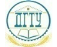 МИНИСТЕРСТВО НАУКИ И ВЫСШЕГО ОБРАЗОВАНИЯ РОССИЙСКОЙ ФЕДЕРАЦИИМИНИСТЕРСТВО НАУКИ И ВЫСШЕГО ОБРАЗОВАНИЯ РОССИЙСКОЙ ФЕДЕРАЦИИМИНИСТЕРСТВО НАУКИ И ВЫСШЕГО ОБРАЗОВАНИЯ РОССИЙСКОЙ ФЕДЕРАЦИИМИНИСТЕРСТВО НАУКИ И ВЫСШЕГО ОБРАЗОВАНИЯ РОССИЙСКОЙ ФЕДЕРАЦИИМИНИСТЕРСТВО НАУКИ И ВЫСШЕГО ОБРАЗОВАНИЯ РОССИЙСКОЙ ФЕДЕРАЦИИМИНИСТЕРСТВО НАУКИ И ВЫСШЕГО ОБРАЗОВАНИЯ РОССИЙСКОЙ ФЕДЕРАЦИИМИНИСТЕРСТВО НАУКИ И ВЫСШЕГО ОБРАЗОВАНИЯ РОССИЙСКОЙ ФЕДЕРАЦИИМИНИСТЕРСТВО НАУКИ И ВЫСШЕГО ОБРАЗОВАНИЯ РОССИЙСКОЙ ФЕДЕРАЦИИМИНИСТЕРСТВО НАУКИ И ВЫСШЕГО ОБРАЗОВАНИЯ РОССИЙСКОЙ ФЕДЕРАЦИИМИНИСТЕРСТВО НАУКИ И ВЫСШЕГО ОБРАЗОВАНИЯ РОССИЙСКОЙ ФЕДЕРАЦИИМИНИСТЕРСТВО НАУКИ И ВЫСШЕГО ОБРАЗОВАНИЯ РОССИЙСКОЙ ФЕДЕРАЦИИМИНИСТЕРСТВО НАУКИ И ВЫСШЕГО ОБРАЗОВАНИЯ РОССИЙСКОЙ ФЕДЕРАЦИИМИНИСТЕРСТВО НАУКИ И ВЫСШЕГО ОБРАЗОВАНИЯ РОССИЙСКОЙ ФЕДЕРАЦИИМИНИСТЕРСТВО НАУКИ И ВЫСШЕГО ОБРАЗОВАНИЯ РОССИЙСКОЙ ФЕДЕРАЦИИМИНИСТЕРСТВО НАУКИ И ВЫСШЕГО ОБРАЗОВАНИЯ РОССИЙСКОЙ ФЕДЕРАЦИИМИНИСТЕРСТВО НАУКИ И ВЫСШЕГО ОБРАЗОВАНИЯ РОССИЙСКОЙ ФЕДЕРАЦИИМИНИСТЕРСТВО НАУКИ И ВЫСШЕГО ОБРАЗОВАНИЯ РОССИЙСКОЙ ФЕДЕРАЦИИМИНИСТЕРСТВО НАУКИ И ВЫСШЕГО ОБРАЗОВАНИЯ РОССИЙСКОЙ ФЕДЕРАЦИИМИНИСТЕРСТВО НАУКИ И ВЫСШЕГО ОБРАЗОВАНИЯ РОССИЙСКОЙ ФЕДЕРАЦИИФЕДЕРАЛЬНОЕ ГОСУДАРСТВЕННОЕ БЮДЖЕТНОЕ ОБРАЗОВАТЕЛЬНОЕ УЧРЕЖДЕНИЕ ВЫСШЕГО ОБРАЗОВАНИЯ«ДОНСКОЙ ГОСУДАРСТВЕННЫЙ ТЕХНИЧЕСКИЙ УНИВЕРСИТЕТ»(ДГТУ)ФЕДЕРАЛЬНОЕ ГОСУДАРСТВЕННОЕ БЮДЖЕТНОЕ ОБРАЗОВАТЕЛЬНОЕ УЧРЕЖДЕНИЕ ВЫСШЕГО ОБРАЗОВАНИЯ«ДОНСКОЙ ГОСУДАРСТВЕННЫЙ ТЕХНИЧЕСКИЙ УНИВЕРСИТЕТ»(ДГТУ)ФЕДЕРАЛЬНОЕ ГОСУДАРСТВЕННОЕ БЮДЖЕТНОЕ ОБРАЗОВАТЕЛЬНОЕ УЧРЕЖДЕНИЕ ВЫСШЕГО ОБРАЗОВАНИЯ«ДОНСКОЙ ГОСУДАРСТВЕННЫЙ ТЕХНИЧЕСКИЙ УНИВЕРСИТЕТ»(ДГТУ)ФЕДЕРАЛЬНОЕ ГОСУДАРСТВЕННОЕ БЮДЖЕТНОЕ ОБРАЗОВАТЕЛЬНОЕ УЧРЕЖДЕНИЕ ВЫСШЕГО ОБРАЗОВАНИЯ«ДОНСКОЙ ГОСУДАРСТВЕННЫЙ ТЕХНИЧЕСКИЙ УНИВЕРСИТЕТ»(ДГТУ)ФЕДЕРАЛЬНОЕ ГОСУДАРСТВЕННОЕ БЮДЖЕТНОЕ ОБРАЗОВАТЕЛЬНОЕ УЧРЕЖДЕНИЕ ВЫСШЕГО ОБРАЗОВАНИЯ«ДОНСКОЙ ГОСУДАРСТВЕННЫЙ ТЕХНИЧЕСКИЙ УНИВЕРСИТЕТ»(ДГТУ)ФЕДЕРАЛЬНОЕ ГОСУДАРСТВЕННОЕ БЮДЖЕТНОЕ ОБРАЗОВАТЕЛЬНОЕ УЧРЕЖДЕНИЕ ВЫСШЕГО ОБРАЗОВАНИЯ«ДОНСКОЙ ГОСУДАРСТВЕННЫЙ ТЕХНИЧЕСКИЙ УНИВЕРСИТЕТ»(ДГТУ)ФЕДЕРАЛЬНОЕ ГОСУДАРСТВЕННОЕ БЮДЖЕТНОЕ ОБРАЗОВАТЕЛЬНОЕ УЧРЕЖДЕНИЕ ВЫСШЕГО ОБРАЗОВАНИЯ«ДОНСКОЙ ГОСУДАРСТВЕННЫЙ ТЕХНИЧЕСКИЙ УНИВЕРСИТЕТ»(ДГТУ)ФЕДЕРАЛЬНОЕ ГОСУДАРСТВЕННОЕ БЮДЖЕТНОЕ ОБРАЗОВАТЕЛЬНОЕ УЧРЕЖДЕНИЕ ВЫСШЕГО ОБРАЗОВАНИЯ«ДОНСКОЙ ГОСУДАРСТВЕННЫЙ ТЕХНИЧЕСКИЙ УНИВЕРСИТЕТ»(ДГТУ)ФЕДЕРАЛЬНОЕ ГОСУДАРСТВЕННОЕ БЮДЖЕТНОЕ ОБРАЗОВАТЕЛЬНОЕ УЧРЕЖДЕНИЕ ВЫСШЕГО ОБРАЗОВАНИЯ«ДОНСКОЙ ГОСУДАРСТВЕННЫЙ ТЕХНИЧЕСКИЙ УНИВЕРСИТЕТ»(ДГТУ)ФЕДЕРАЛЬНОЕ ГОСУДАРСТВЕННОЕ БЮДЖЕТНОЕ ОБРАЗОВАТЕЛЬНОЕ УЧРЕЖДЕНИЕ ВЫСШЕГО ОБРАЗОВАНИЯ«ДОНСКОЙ ГОСУДАРСТВЕННЫЙ ТЕХНИЧЕСКИЙ УНИВЕРСИТЕТ»(ДГТУ)ФЕДЕРАЛЬНОЕ ГОСУДАРСТВЕННОЕ БЮДЖЕТНОЕ ОБРАЗОВАТЕЛЬНОЕ УЧРЕЖДЕНИЕ ВЫСШЕГО ОБРАЗОВАНИЯ«ДОНСКОЙ ГОСУДАРСТВЕННЫЙ ТЕХНИЧЕСКИЙ УНИВЕРСИТЕТ»(ДГТУ)ФЕДЕРАЛЬНОЕ ГОСУДАРСТВЕННОЕ БЮДЖЕТНОЕ ОБРАЗОВАТЕЛЬНОЕ УЧРЕЖДЕНИЕ ВЫСШЕГО ОБРАЗОВАНИЯ«ДОНСКОЙ ГОСУДАРСТВЕННЫЙ ТЕХНИЧЕСКИЙ УНИВЕРСИТЕТ»(ДГТУ)ФЕДЕРАЛЬНОЕ ГОСУДАРСТВЕННОЕ БЮДЖЕТНОЕ ОБРАЗОВАТЕЛЬНОЕ УЧРЕЖДЕНИЕ ВЫСШЕГО ОБРАЗОВАНИЯ«ДОНСКОЙ ГОСУДАРСТВЕННЫЙ ТЕХНИЧЕСКИЙ УНИВЕРСИТЕТ»(ДГТУ)ФЕДЕРАЛЬНОЕ ГОСУДАРСТВЕННОЕ БЮДЖЕТНОЕ ОБРАЗОВАТЕЛЬНОЕ УЧРЕЖДЕНИЕ ВЫСШЕГО ОБРАЗОВАНИЯ«ДОНСКОЙ ГОСУДАРСТВЕННЫЙ ТЕХНИЧЕСКИЙ УНИВЕРСИТЕТ»(ДГТУ)ФЕДЕРАЛЬНОЕ ГОСУДАРСТВЕННОЕ БЮДЖЕТНОЕ ОБРАЗОВАТЕЛЬНОЕ УЧРЕЖДЕНИЕ ВЫСШЕГО ОБРАЗОВАНИЯ«ДОНСКОЙ ГОСУДАРСТВЕННЫЙ ТЕХНИЧЕСКИЙ УНИВЕРСИТЕТ»(ДГТУ)ФЕДЕРАЛЬНОЕ ГОСУДАРСТВЕННОЕ БЮДЖЕТНОЕ ОБРАЗОВАТЕЛЬНОЕ УЧРЕЖДЕНИЕ ВЫСШЕГО ОБРАЗОВАНИЯ«ДОНСКОЙ ГОСУДАРСТВЕННЫЙ ТЕХНИЧЕСКИЙ УНИВЕРСИТЕТ»(ДГТУ)ФЕДЕРАЛЬНОЕ ГОСУДАРСТВЕННОЕ БЮДЖЕТНОЕ ОБРАЗОВАТЕЛЬНОЕ УЧРЕЖДЕНИЕ ВЫСШЕГО ОБРАЗОВАНИЯ«ДОНСКОЙ ГОСУДАРСТВЕННЫЙ ТЕХНИЧЕСКИЙ УНИВЕРСИТЕТ»(ДГТУ)ФЕДЕРАЛЬНОЕ ГОСУДАРСТВЕННОЕ БЮДЖЕТНОЕ ОБРАЗОВАТЕЛЬНОЕ УЧРЕЖДЕНИЕ ВЫСШЕГО ОБРАЗОВАНИЯ«ДОНСКОЙ ГОСУДАРСТВЕННЫЙ ТЕХНИЧЕСКИЙ УНИВЕРСИТЕТ»(ДГТУ)ФЕДЕРАЛЬНОЕ ГОСУДАРСТВЕННОЕ БЮДЖЕТНОЕ ОБРАЗОВАТЕЛЬНОЕ УЧРЕЖДЕНИЕ ВЫСШЕГО ОБРАЗОВАНИЯ«ДОНСКОЙ ГОСУДАРСТВЕННЫЙ ТЕХНИЧЕСКИЙ УНИВЕРСИТЕТ»(ДГТУ)УТВЕРЖДАЮУТВЕРЖДАЮУТВЕРЖДАЮУТВЕРЖДАЮУТВЕРЖДАЮДиректор КЭУПДиректор КЭУПДиректор КЭУПДиректор КЭУПДиректор КЭУП______________ В.И. Мигаль______________ В.И. Мигаль______________ В.И. Мигаль______________ В.И. Мигаль______________ В.И. Мигаль______________ В.И. Мигаль______________ В.И. Мигаль______________ В.И. Мигаль______________ В.И. Мигаль______________ В.И. Мигаль______________ В.И. Мигаль______________ В.И. Мигаль______________ В.И. Мигаль______________ В.И. Мигаль______________ В.И. МигальПравовое обеспечение профессиональной деятельностиПравовое обеспечение профессиональной деятельностиПравовое обеспечение профессиональной деятельностиПравовое обеспечение профессиональной деятельностиПравовое обеспечение профессиональной деятельностиПравовое обеспечение профессиональной деятельностиПравовое обеспечение профессиональной деятельностиПравовое обеспечение профессиональной деятельностиПравовое обеспечение профессиональной деятельностиПравовое обеспечение профессиональной деятельностиПравовое обеспечение профессиональной деятельностиПравовое обеспечение профессиональной деятельностиПравовое обеспечение профессиональной деятельностиПравовое обеспечение профессиональной деятельностиПравовое обеспечение профессиональной деятельностиПравовое обеспечение профессиональной деятельностиПравовое обеспечение профессиональной деятельностиПравовое обеспечение профессиональной деятельностиПравовое обеспечение профессиональной деятельностирабочая программа дисциплины (модуля)рабочая программа дисциплины (модуля)рабочая программа дисциплины (модуля)рабочая программа дисциплины (модуля)рабочая программа дисциплины (модуля)рабочая программа дисциплины (модуля)рабочая программа дисциплины (модуля)рабочая программа дисциплины (модуля)рабочая программа дисциплины (модуля)рабочая программа дисциплины (модуля)рабочая программа дисциплины (модуля)рабочая программа дисциплины (модуля)рабочая программа дисциплины (модуля)рабочая программа дисциплины (модуля)рабочая программа дисциплины (модуля)рабочая программа дисциплины (модуля)рабочая программа дисциплины (модуля)рабочая программа дисциплины (модуля)рабочая программа дисциплины (модуля)Закреплена заЗакреплена заКолледж экономики, управления и праваКолледж экономики, управления и праваКолледж экономики, управления и праваКолледж экономики, управления и праваКолледж экономики, управления и праваКолледж экономики, управления и праваКолледж экономики, управления и праваКолледж экономики, управления и праваКолледж экономики, управления и праваКолледж экономики, управления и праваКолледж экономики, управления и праваКолледж экономики, управления и праваКолледж экономики, управления и праваКолледж экономики, управления и праваУчебный планУчебный планУчебный планУчебный план09.02.07-16-1-2022-23 - ИС.plxИнформационные системы и программированиеПрофиль получаемого профессионального образования при реализации программы среднего общего образования: технологический09.02.07-16-1-2022-23 - ИС.plxИнформационные системы и программированиеПрофиль получаемого профессионального образования при реализации программы среднего общего образования: технологический09.02.07-16-1-2022-23 - ИС.plxИнформационные системы и программированиеПрофиль получаемого профессионального образования при реализации программы среднего общего образования: технологический09.02.07-16-1-2022-23 - ИС.plxИнформационные системы и программированиеПрофиль получаемого профессионального образования при реализации программы среднего общего образования: технологический09.02.07-16-1-2022-23 - ИС.plxИнформационные системы и программированиеПрофиль получаемого профессионального образования при реализации программы среднего общего образования: технологический09.02.07-16-1-2022-23 - ИС.plxИнформационные системы и программированиеПрофиль получаемого профессионального образования при реализации программы среднего общего образования: технологический09.02.07-16-1-2022-23 - ИС.plxИнформационные системы и программированиеПрофиль получаемого профессионального образования при реализации программы среднего общего образования: технологический09.02.07-16-1-2022-23 - ИС.plxИнформационные системы и программированиеПрофиль получаемого профессионального образования при реализации программы среднего общего образования: технологический09.02.07-16-1-2022-23 - ИС.plxИнформационные системы и программированиеПрофиль получаемого профессионального образования при реализации программы среднего общего образования: технологический09.02.07-16-1-2022-23 - ИС.plxИнформационные системы и программированиеПрофиль получаемого профессионального образования при реализации программы среднего общего образования: технологический09.02.07-16-1-2022-23 - ИС.plxИнформационные системы и программированиеПрофиль получаемого профессионального образования при реализации программы среднего общего образования: технологический09.02.07-16-1-2022-23 - ИС.plxИнформационные системы и программированиеПрофиль получаемого профессионального образования при реализации программы среднего общего образования: технологический09.02.07-16-1-2022-23 - ИС.plxИнформационные системы и программированиеПрофиль получаемого профессионального образования при реализации программы среднего общего образования: технологический09.02.07-16-1-2022-23 - ИС.plxИнформационные системы и программированиеПрофиль получаемого профессионального образования при реализации программы среднего общего образования: технологический09.02.07-16-1-2022-23 - ИС.plxИнформационные системы и программированиеПрофиль получаемого профессионального образования при реализации программы среднего общего образования: технологический09.02.07-16-1-2022-23 - ИС.plxИнформационные системы и программированиеПрофиль получаемого профессионального образования при реализации программы среднего общего образования: технологический09.02.07-16-1-2022-23 - ИС.plxИнформационные системы и программированиеПрофиль получаемого профессионального образования при реализации программы среднего общего образования: технологический09.02.07-16-1-2022-23 - ИС.plxИнформационные системы и программированиеПрофиль получаемого профессионального образования при реализации программы среднего общего образования: технологический09.02.07-16-1-2022-23 - ИС.plxИнформационные системы и программированиеПрофиль получаемого профессионального образования при реализации программы среднего общего образования: технологический09.02.07-16-1-2022-23 - ИС.plxИнформационные системы и программированиеПрофиль получаемого профессионального образования при реализации программы среднего общего образования: технологический09.02.07-16-1-2022-23 - ИС.plxИнформационные системы и программированиеПрофиль получаемого профессионального образования при реализации программы среднего общего образования: технологический09.02.07-16-1-2022-23 - ИС.plxИнформационные системы и программированиеПрофиль получаемого профессионального образования при реализации программы среднего общего образования: технологический09.02.07-16-1-2022-23 - ИС.plxИнформационные системы и программированиеПрофиль получаемого профессионального образования при реализации программы среднего общего образования: технологический09.02.07-16-1-2022-23 - ИС.plxИнформационные системы и программированиеПрофиль получаемого профессионального образования при реализации программы среднего общего образования: технологический09.02.07-16-1-2022-23 - ИС.plxИнформационные системы и программированиеПрофиль получаемого профессионального образования при реализации программы среднего общего образования: технологический09.02.07-16-1-2022-23 - ИС.plxИнформационные системы и программированиеПрофиль получаемого профессионального образования при реализации программы среднего общего образования: технологический09.02.07-16-1-2022-23 - ИС.plxИнформационные системы и программированиеПрофиль получаемого профессионального образования при реализации программы среднего общего образования: технологический09.02.07-16-1-2022-23 - ИС.plxИнформационные системы и программированиеПрофиль получаемого профессионального образования при реализации программы среднего общего образования: технологическийКвалификацияКвалификацияКвалификацияКвалификацияспециалист по информационным системамспециалист по информационным системамспециалист по информационным системамспециалист по информационным системамспециалист по информационным системамспециалист по информационным системамспециалист по информационным системамспециалист по информационным системамспециалист по информационным системамспециалист по информационным системамспециалист по информационным системамспециалист по информационным системамспециалист по информационным системамспециалист по информационным системамФорма обученияФорма обученияФорма обученияФорма обученияочнаяочнаяочнаяочнаяочнаяочнаяочнаяочнаяочнаяочнаяочнаяочнаяочнаяочнаяОбщая трудоемкостьОбщая трудоемкостьОбщая трудоемкость0 ЗЕТ0 ЗЕТ0 ЗЕТ0 ЗЕТЧасов по учебному плануЧасов по учебному плануЧасов по учебному плануЧасов по учебному плануЧасов по учебному плану5656Формы контроля  в семестрах:Формы контроля  в семестрах:Формы контроля  в семестрах:Формы контроля  в семестрах:Формы контроля  в семестрах:в том числе:в том числе:в том числе:в том числе:в том числе:зачеты с оценкой 7зачеты с оценкой 7зачеты с оценкой 7аудиторные занятияаудиторные занятияаудиторные занятияаудиторные занятия5252зачеты с оценкой 7зачеты с оценкой 7зачеты с оценкой 7самостоятельная работасамостоятельная работасамостоятельная работасамостоятельная работа44Распределение часов дисциплины по семестрамРаспределение часов дисциплины по семестрамРаспределение часов дисциплины по семестрамРаспределение часов дисциплины по семестрамРаспределение часов дисциплины по семестрамРаспределение часов дисциплины по семестрамСеместр77ИтогоИтогоИтогоНедель25 1/625 1/6ИтогоИтогоИтогоВид занятийУПРПУПУПРПЛекции2626262626Практические2626262626В том числе в форме практ.подготовки44444Итого ауд.5252525252Сам. работа44444Итого56565656562022 г.УП: 09.02.07-16-1-2022-23 - ИС.plxУП: 09.02.07-16-1-2022-23 - ИС.plxУП: 09.02.07-16-1-2022-23 - ИС.plxУП: 09.02.07-16-1-2022-23 - ИС.plxУП: 09.02.07-16-1-2022-23 - ИС.plxстр. 3Программу составил(и):Программу составил(и):Программу составил(и):Программу составил(и):Преп., Э.В.Туруткина _________________Преп., Э.В.Туруткина _________________Преп., Э.В.Туруткина _________________Преп., Э.В.Туруткина _________________Преп., Э.В.Туруткина _________________Преп., Э.В.Туруткина _________________Преп., Э.В.Туруткина _________________Преп., Э.В.Туруткина _________________Преп., Э.В.Туруткина _________________Преп., Э.В.Туруткина _________________Рецензент(ы):Рецензент(ы):Рецензент(ы):Рецензент(ы):Преп., Т.С. Шахназарян _________________Преп., Т.С. Шахназарян _________________Преп., Т.С. Шахназарян _________________Преп., Т.С. Шахназарян _________________Преп., Т.С. Шахназарян _________________Преп., Т.С. Шахназарян _________________Преп., Т.С. Шахназарян _________________Преп., Т.С. Шахназарян _________________Преп., Т.С. Шахназарян _________________Преп., Т.С. Шахназарян _________________Рабочая программа дисциплины (модуля)Рабочая программа дисциплины (модуля)Рабочая программа дисциплины (модуля)Рабочая программа дисциплины (модуля)Рабочая программа дисциплины (модуля)Рабочая программа дисциплины (модуля)Рабочая программа дисциплины (модуля)Правовое обеспечение профессиональной деятельностиПравовое обеспечение профессиональной деятельностиПравовое обеспечение профессиональной деятельностиПравовое обеспечение профессиональной деятельностиПравовое обеспечение профессиональной деятельностиПравовое обеспечение профессиональной деятельностиПравовое обеспечение профессиональной деятельностиПравовое обеспечение профессиональной деятельностиПравовое обеспечение профессиональной деятельностиПравовое обеспечение профессиональной деятельностиразработана в соответствии с ФГОС СПО:разработана в соответствии с ФГОС СПО:разработана в соответствии с ФГОС СПО:разработана в соответствии с ФГОС СПО:разработана в соответствии с ФГОС СПО:разработана в соответствии с ФГОС СПО:разработана в соответствии с ФГОС СПО:Федеральный государственный образовательный стандарт среднего профессионального образования по специальности 09.02.07 ИНФОРМАЦИОННЫЕ СИСТЕМЫ И ПРОГРАММИРОВАНИЕ (уровень подготовки специалистов среднего звена). (приказ Минобрнауки России от 09.12.2016 г. № 1547)Федеральный государственный образовательный стандарт среднего профессионального образования по специальности 09.02.07 ИНФОРМАЦИОННЫЕ СИСТЕМЫ И ПРОГРАММИРОВАНИЕ (уровень подготовки специалистов среднего звена). (приказ Минобрнауки России от 09.12.2016 г. № 1547)Федеральный государственный образовательный стандарт среднего профессионального образования по специальности 09.02.07 ИНФОРМАЦИОННЫЕ СИСТЕМЫ И ПРОГРАММИРОВАНИЕ (уровень подготовки специалистов среднего звена). (приказ Минобрнауки России от 09.12.2016 г. № 1547)Федеральный государственный образовательный стандарт среднего профессионального образования по специальности 09.02.07 ИНФОРМАЦИОННЫЕ СИСТЕМЫ И ПРОГРАММИРОВАНИЕ (уровень подготовки специалистов среднего звена). (приказ Минобрнауки России от 09.12.2016 г. № 1547)Федеральный государственный образовательный стандарт среднего профессионального образования по специальности 09.02.07 ИНФОРМАЦИОННЫЕ СИСТЕМЫ И ПРОГРАММИРОВАНИЕ (уровень подготовки специалистов среднего звена). (приказ Минобрнауки России от 09.12.2016 г. № 1547)Федеральный государственный образовательный стандарт среднего профессионального образования по специальности 09.02.07 ИНФОРМАЦИОННЫЕ СИСТЕМЫ И ПРОГРАММИРОВАНИЕ (уровень подготовки специалистов среднего звена). (приказ Минобрнауки России от 09.12.2016 г. № 1547)Федеральный государственный образовательный стандарт среднего профессионального образования по специальности 09.02.07 ИНФОРМАЦИОННЫЕ СИСТЕМЫ И ПРОГРАММИРОВАНИЕ (уровень подготовки специалистов среднего звена). (приказ Минобрнауки России от 09.12.2016 г. № 1547)Федеральный государственный образовательный стандарт среднего профессионального образования по специальности 09.02.07 ИНФОРМАЦИОННЫЕ СИСТЕМЫ И ПРОГРАММИРОВАНИЕ (уровень подготовки специалистов среднего звена). (приказ Минобрнауки России от 09.12.2016 г. № 1547)Федеральный государственный образовательный стандарт среднего профессионального образования по специальности 09.02.07 ИНФОРМАЦИОННЫЕ СИСТЕМЫ И ПРОГРАММИРОВАНИЕ (уровень подготовки специалистов среднего звена). (приказ Минобрнауки России от 09.12.2016 г. № 1547)Федеральный государственный образовательный стандарт среднего профессионального образования по специальности 09.02.07 ИНФОРМАЦИОННЫЕ СИСТЕМЫ И ПРОГРАММИРОВАНИЕ (уровень подготовки специалистов среднего звена). (приказ Минобрнауки России от 09.12.2016 г. № 1547)составлена на основании учебного плана:составлена на основании учебного плана:составлена на основании учебного плана:составлена на основании учебного плана:составлена на основании учебного плана:составлена на основании учебного плана:составлена на основании учебного плана:Информационные системы и программированиеПрофиль получаемого профессионального образования при реализации программы среднего общего образования: технологическийИнформационные системы и программированиеПрофиль получаемого профессионального образования при реализации программы среднего общего образования: технологическийИнформационные системы и программированиеПрофиль получаемого профессионального образования при реализации программы среднего общего образования: технологическийИнформационные системы и программированиеПрофиль получаемого профессионального образования при реализации программы среднего общего образования: технологическийИнформационные системы и программированиеПрофиль получаемого профессионального образования при реализации программы среднего общего образования: технологическийИнформационные системы и программированиеПрофиль получаемого профессионального образования при реализации программы среднего общего образования: технологическийИнформационные системы и программированиеПрофиль получаемого профессионального образования при реализации программы среднего общего образования: технологическийИнформационные системы и программированиеПрофиль получаемого профессионального образования при реализации программы среднего общего образования: технологическийИнформационные системы и программированиеПрофиль получаемого профессионального образования при реализации программы среднего общего образования: технологическийИнформационные системы и программированиеПрофиль получаемого профессионального образования при реализации программы среднего общего образования: технологическийутвержденного Педагогическим советом колледжа от 30.06.2022 протокол № 6.утвержденного Педагогическим советом колледжа от 30.06.2022 протокол № 6.утвержденного Педагогическим советом колледжа от 30.06.2022 протокол № 6.утвержденного Педагогическим советом колледжа от 30.06.2022 протокол № 6.утвержденного Педагогическим советом колледжа от 30.06.2022 протокол № 6.утвержденного Педагогическим советом колледжа от 30.06.2022 протокол № 6.утвержденного Педагогическим советом колледжа от 30.06.2022 протокол № 6.утвержденного Педагогическим советом колледжа от 30.06.2022 протокол № 6.утвержденного Педагогическим советом колледжа от 30.06.2022 протокол № 6.утвержденного Педагогическим советом колледжа от 30.06.2022 протокол № 6.Рабочая программа одобрена на заседании ЦКРабочая программа одобрена на заседании ЦКРабочая программа одобрена на заседании ЦКРабочая программа одобрена на заседании ЦКРабочая программа одобрена на заседании ЦКРабочая программа одобрена на заседании ЦКРабочая программа одобрена на заседании ЦКРабочая программа одобрена на заседании ЦКРабочая программа одобрена на заседании ЦКРабочая программа одобрена на заседании ЦККолледж экономики, управления и праваКолледж экономики, управления и праваКолледж экономики, управления и праваКолледж экономики, управления и праваКолледж экономики, управления и праваКолледж экономики, управления и праваКолледж экономики, управления и праваКолледж экономики, управления и праваПротокол от 30.06.2022 г.  № 9Срок действия программы: 2022-2023 уч.г.Шинакова С.В.Протокол от 30.06.2022 г.  № 9Срок действия программы: 2022-2023 уч.г.Шинакова С.В.Протокол от 30.06.2022 г.  № 9Срок действия программы: 2022-2023 уч.г.Шинакова С.В.Протокол от 30.06.2022 г.  № 9Срок действия программы: 2022-2023 уч.г.Шинакова С.В.Протокол от 30.06.2022 г.  № 9Срок действия программы: 2022-2023 уч.г.Шинакова С.В.Протокол от 30.06.2022 г.  № 9Срок действия программы: 2022-2023 уч.г.Шинакова С.В.Протокол от 30.06.2022 г.  № 9Срок действия программы: 2022-2023 уч.г.Шинакова С.В.Протокол от 30.06.2022 г.  № 9Срок действия программы: 2022-2023 уч.г.Шинакова С.В.Протокол от 30.06.2022 г.  № 9Срок действия программы: 2022-2023 уч.г.Шинакова С.В.Протокол от 30.06.2022 г.  № 9Срок действия программы: 2022-2023 уч.г.Шинакова С.В.Протокол от 30.06.2022 г.  № 9Срок действия программы: 2022-2023 уч.г.Шинакова С.В.Протокол от 30.06.2022 г.  № 9Срок действия программы: 2022-2023 уч.г.Шинакова С.В.Протокол от 30.06.2022 г.  № 9Срок действия программы: 2022-2023 уч.г.Шинакова С.В.Протокол от 30.06.2022 г.  № 9Срок действия программы: 2022-2023 уч.г.Шинакова С.В.Протокол от 30.06.2022 г.  № 9Срок действия программы: 2022-2023 уч.г.Шинакова С.В.Протокол от 30.06.2022 г.  № 9Срок действия программы: 2022-2023 уч.г.Шинакова С.В.Протокол от 30.06.2022 г.  № 9Срок действия программы: 2022-2023 уч.г.Шинакова С.В.Протокол от 30.06.2022 г.  № 9Срок действия программы: 2022-2023 уч.г.Шинакова С.В.Протокол от 30.06.2022 г.  № 9Срок действия программы: 2022-2023 уч.г.Шинакова С.В.Протокол от 30.06.2022 г.  № 9Срок действия программы: 2022-2023 уч.г.Шинакова С.В.Протокол от 30.06.2022 г.  № 9Срок действия программы: 2022-2023 уч.г.Шинакова С.В.Протокол от 30.06.2022 г.  № 9Срок действия программы: 2022-2023 уч.г.Шинакова С.В.Протокол от 30.06.2022 г.  № 9Срок действия программы: 2022-2023 уч.г.Шинакова С.В.Протокол от 30.06.2022 г.  № 9Срок действия программы: 2022-2023 уч.г.Шинакова С.В.Протокол от 30.06.2022 г.  № 9Срок действия программы: 2022-2023 уч.г.Шинакова С.В.Протокол от 30.06.2022 г.  № 9Срок действия программы: 2022-2023 уч.г.Шинакова С.В.Протокол от 30.06.2022 г.  № 9Срок действия программы: 2022-2023 уч.г.Шинакова С.В.Протокол от 30.06.2022 г.  № 9Срок действия программы: 2022-2023 уч.г.Шинакова С.В.Протокол от 30.06.2022 г.  № 9Срок действия программы: 2022-2023 уч.г.Шинакова С.В.Протокол от 30.06.2022 г.  № 9Срок действия программы: 2022-2023 уч.г.Шинакова С.В.Протокол от 30.06.2022 г.  № 9Срок действия программы: 2022-2023 уч.г.Шинакова С.В.Протокол от 30.06.2022 г.  № 9Срок действия программы: 2022-2023 уч.г.Шинакова С.В.Протокол от 30.06.2022 г.  № 9Срок действия программы: 2022-2023 уч.г.Шинакова С.В.Протокол от 30.06.2022 г.  № 9Срок действия программы: 2022-2023 уч.г.Шинакова С.В.Протокол от 30.06.2022 г.  № 9Срок действия программы: 2022-2023 уч.г.Шинакова С.В.Протокол от 30.06.2022 г.  № 9Срок действия программы: 2022-2023 уч.г.Шинакова С.В.Протокол от 30.06.2022 г.  № 9Срок действия программы: 2022-2023 уч.г.Шинакова С.В.Протокол от 30.06.2022 г.  № 9Срок действия программы: 2022-2023 уч.г.Шинакова С.В.Протокол от 30.06.2022 г.  № 9Срок действия программы: 2022-2023 уч.г.Шинакова С.В.Протокол от 30.06.2022 г.  № 9Срок действия программы: 2022-2023 уч.г.Шинакова С.В.личная подписьинициалы, фамилияинициалы, фамилияинициалы, фамилияинициалы, фамилияинициалы, фамилияинициалы, фамилияУП: 09.02.07-16-1-2022-23 - ИС.plxУП: 09.02.07-16-1-2022-23 - ИС.plxУП: 09.02.07-16-1-2022-23 - ИС.plxУП: 09.02.07-16-1-2022-23 - ИС.plxУП: 09.02.07-16-1-2022-23 - ИС.plxстр. 41. ОБЛАСТЬ ПРИМЕНЕНИЯ РАБОЧЕЙ ПРОГРАММЫ1. ОБЛАСТЬ ПРИМЕНЕНИЯ РАБОЧЕЙ ПРОГРАММЫ1. ОБЛАСТЬ ПРИМЕНЕНИЯ РАБОЧЕЙ ПРОГРАММЫ1. ОБЛАСТЬ ПРИМЕНЕНИЯ РАБОЧЕЙ ПРОГРАММЫ1. ОБЛАСТЬ ПРИМЕНЕНИЯ РАБОЧЕЙ ПРОГРАММЫ1. ОБЛАСТЬ ПРИМЕНЕНИЯ РАБОЧЕЙ ПРОГРАММЫ1. ОБЛАСТЬ ПРИМЕНЕНИЯ РАБОЧЕЙ ПРОГРАММЫ1. ОБЛАСТЬ ПРИМЕНЕНИЯ РАБОЧЕЙ ПРОГРАММЫ1. ОБЛАСТЬ ПРИМЕНЕНИЯ РАБОЧЕЙ ПРОГРАММЫ1. ОБЛАСТЬ ПРИМЕНЕНИЯ РАБОЧЕЙ ПРОГРАММЫ1. ОБЛАСТЬ ПРИМЕНЕНИЯ РАБОЧЕЙ ПРОГРАММЫ1. ОБЛАСТЬ ПРИМЕНЕНИЯ РАБОЧЕЙ ПРОГРАММЫ1.1Программа учебной дисциплины является частью основной профессиональной образовательной программы в соответствии с ФГОС СПО по специальности 09.02.07 ИНФОРМАЦИОННЫЕ СИСТЕМЫ И ПРОГРАММИРОВАНИЕПрограмма учебной дисциплины является частью основной профессиональной образовательной программы в соответствии с ФГОС СПО по специальности 09.02.07 ИНФОРМАЦИОННЫЕ СИСТЕМЫ И ПРОГРАММИРОВАНИЕПрограмма учебной дисциплины является частью основной профессиональной образовательной программы в соответствии с ФГОС СПО по специальности 09.02.07 ИНФОРМАЦИОННЫЕ СИСТЕМЫ И ПРОГРАММИРОВАНИЕПрограмма учебной дисциплины является частью основной профессиональной образовательной программы в соответствии с ФГОС СПО по специальности 09.02.07 ИНФОРМАЦИОННЫЕ СИСТЕМЫ И ПРОГРАММИРОВАНИЕПрограмма учебной дисциплины является частью основной профессиональной образовательной программы в соответствии с ФГОС СПО по специальности 09.02.07 ИНФОРМАЦИОННЫЕ СИСТЕМЫ И ПРОГРАММИРОВАНИЕПрограмма учебной дисциплины является частью основной профессиональной образовательной программы в соответствии с ФГОС СПО по специальности 09.02.07 ИНФОРМАЦИОННЫЕ СИСТЕМЫ И ПРОГРАММИРОВАНИЕПрограмма учебной дисциплины является частью основной профессиональной образовательной программы в соответствии с ФГОС СПО по специальности 09.02.07 ИНФОРМАЦИОННЫЕ СИСТЕМЫ И ПРОГРАММИРОВАНИЕПрограмма учебной дисциплины является частью основной профессиональной образовательной программы в соответствии с ФГОС СПО по специальности 09.02.07 ИНФОРМАЦИОННЫЕ СИСТЕМЫ И ПРОГРАММИРОВАНИЕПрограмма учебной дисциплины является частью основной профессиональной образовательной программы в соответствии с ФГОС СПО по специальности 09.02.07 ИНФОРМАЦИОННЫЕ СИСТЕМЫ И ПРОГРАММИРОВАНИЕПрограмма учебной дисциплины является частью основной профессиональной образовательной программы в соответствии с ФГОС СПО по специальности 09.02.07 ИНФОРМАЦИОННЫЕ СИСТЕМЫ И ПРОГРАММИРОВАНИЕПрограмма учебной дисциплины является частью основной профессиональной образовательной программы в соответствии с ФГОС СПО по специальности 09.02.07 ИНФОРМАЦИОННЫЕ СИСТЕМЫ И ПРОГРАММИРОВАНИЕ2. МЕСТО ДИСЦИПЛИНЫ (МОДУЛЯ)  В СТРУКТУРЕ ОБРАЗОВАТЕЛЬНОЙ ПРОГРАММЫ2. МЕСТО ДИСЦИПЛИНЫ (МОДУЛЯ)  В СТРУКТУРЕ ОБРАЗОВАТЕЛЬНОЙ ПРОГРАММЫ2. МЕСТО ДИСЦИПЛИНЫ (МОДУЛЯ)  В СТРУКТУРЕ ОБРАЗОВАТЕЛЬНОЙ ПРОГРАММЫ2. МЕСТО ДИСЦИПЛИНЫ (МОДУЛЯ)  В СТРУКТУРЕ ОБРАЗОВАТЕЛЬНОЙ ПРОГРАММЫ2. МЕСТО ДИСЦИПЛИНЫ (МОДУЛЯ)  В СТРУКТУРЕ ОБРАЗОВАТЕЛЬНОЙ ПРОГРАММЫ2. МЕСТО ДИСЦИПЛИНЫ (МОДУЛЯ)  В СТРУКТУРЕ ОБРАЗОВАТЕЛЬНОЙ ПРОГРАММЫ2. МЕСТО ДИСЦИПЛИНЫ (МОДУЛЯ)  В СТРУКТУРЕ ОБРАЗОВАТЕЛЬНОЙ ПРОГРАММЫ2. МЕСТО ДИСЦИПЛИНЫ (МОДУЛЯ)  В СТРУКТУРЕ ОБРАЗОВАТЕЛЬНОЙ ПРОГРАММЫ2. МЕСТО ДИСЦИПЛИНЫ (МОДУЛЯ)  В СТРУКТУРЕ ОБРАЗОВАТЕЛЬНОЙ ПРОГРАММЫ2. МЕСТО ДИСЦИПЛИНЫ (МОДУЛЯ)  В СТРУКТУРЕ ОБРАЗОВАТЕЛЬНОЙ ПРОГРАММЫ2. МЕСТО ДИСЦИПЛИНЫ (МОДУЛЯ)  В СТРУКТУРЕ ОБРАЗОВАТЕЛЬНОЙ ПРОГРАММЫ2. МЕСТО ДИСЦИПЛИНЫ (МОДУЛЯ)  В СТРУКТУРЕ ОБРАЗОВАТЕЛЬНОЙ ПРОГРАММЫЦикл (раздел) ОП:Цикл (раздел) ОП:Цикл (раздел) ОП:ОП.05ОП.05ОП.05ОП.05ОП.05ОП.05ОП.05ОП.05ОП.052.1Требования к предварительной подготовке обучающегося:Требования к предварительной подготовке обучающегося:Требования к предварительной подготовке обучающегося:Требования к предварительной подготовке обучающегося:Требования к предварительной подготовке обучающегося:Требования к предварительной подготовке обучающегося:Требования к предварительной подготовке обучающегося:Требования к предварительной подготовке обучающегося:Требования к предварительной подготовке обучающегося:Требования к предварительной подготовке обучающегося:Требования к предварительной подготовке обучающегося:2.1.1Учебная дисциплина «Правовое обеспечение профессиональной деятельности» относится к общему гуманитарному и социально экономическому циклу основной профессиональной образовательной программы.Учебная дисциплина «Правовое обеспечение профессиональной деятельности» относится к общему гуманитарному и социально экономическому циклу основной профессиональной образовательной программы.Учебная дисциплина «Правовое обеспечение профессиональной деятельности» относится к общему гуманитарному и социально экономическому циклу основной профессиональной образовательной программы.Учебная дисциплина «Правовое обеспечение профессиональной деятельности» относится к общему гуманитарному и социально экономическому циклу основной профессиональной образовательной программы.Учебная дисциплина «Правовое обеспечение профессиональной деятельности» относится к общему гуманитарному и социально экономическому циклу основной профессиональной образовательной программы.Учебная дисциплина «Правовое обеспечение профессиональной деятельности» относится к общему гуманитарному и социально экономическому циклу основной профессиональной образовательной программы.Учебная дисциплина «Правовое обеспечение профессиональной деятельности» относится к общему гуманитарному и социально экономическому циклу основной профессиональной образовательной программы.Учебная дисциплина «Правовое обеспечение профессиональной деятельности» относится к общему гуманитарному и социально экономическому циклу основной профессиональной образовательной программы.Учебная дисциплина «Правовое обеспечение профессиональной деятельности» относится к общему гуманитарному и социально экономическому циклу основной профессиональной образовательной программы.Учебная дисциплина «Правовое обеспечение профессиональной деятельности» относится к общему гуманитарному и социально экономическому циклу основной профессиональной образовательной программы.Учебная дисциплина «Правовое обеспечение профессиональной деятельности» относится к общему гуманитарному и социально экономическому циклу основной профессиональной образовательной программы.2.2Дисциплины (модули) и практики, для которых освоение данной дисциплины (модуля) необходимо как предшествующее:Дисциплины (модули) и практики, для которых освоение данной дисциплины (модуля) необходимо как предшествующее:Дисциплины (модули) и практики, для которых освоение данной дисциплины (модуля) необходимо как предшествующее:Дисциплины (модули) и практики, для которых освоение данной дисциплины (модуля) необходимо как предшествующее:Дисциплины (модули) и практики, для которых освоение данной дисциплины (модуля) необходимо как предшествующее:Дисциплины (модули) и практики, для которых освоение данной дисциплины (модуля) необходимо как предшествующее:Дисциплины (модули) и практики, для которых освоение данной дисциплины (модуля) необходимо как предшествующее:Дисциплины (модули) и практики, для которых освоение данной дисциплины (модуля) необходимо как предшествующее:Дисциплины (модули) и практики, для которых освоение данной дисциплины (модуля) необходимо как предшествующее:Дисциплины (модули) и практики, для которых освоение данной дисциплины (модуля) необходимо как предшествующее:Дисциплины (модули) и практики, для которых освоение данной дисциплины (модуля) необходимо как предшествующее:3. ЦЕЛИ И ЗАДАЧИ ДИСЦИПЛИНЫ (МОДУЛЯ) - ТРЕБОВАНИЯ К РЕЗУЛЬТАТУ ОСВОЕНИЕ ДИСЦИПЛИНЫ (МОДУЛЯ)3. ЦЕЛИ И ЗАДАЧИ ДИСЦИПЛИНЫ (МОДУЛЯ) - ТРЕБОВАНИЯ К РЕЗУЛЬТАТУ ОСВОЕНИЕ ДИСЦИПЛИНЫ (МОДУЛЯ)3. ЦЕЛИ И ЗАДАЧИ ДИСЦИПЛИНЫ (МОДУЛЯ) - ТРЕБОВАНИЯ К РЕЗУЛЬТАТУ ОСВОЕНИЕ ДИСЦИПЛИНЫ (МОДУЛЯ)3. ЦЕЛИ И ЗАДАЧИ ДИСЦИПЛИНЫ (МОДУЛЯ) - ТРЕБОВАНИЯ К РЕЗУЛЬТАТУ ОСВОЕНИЕ ДИСЦИПЛИНЫ (МОДУЛЯ)3. ЦЕЛИ И ЗАДАЧИ ДИСЦИПЛИНЫ (МОДУЛЯ) - ТРЕБОВАНИЯ К РЕЗУЛЬТАТУ ОСВОЕНИЕ ДИСЦИПЛИНЫ (МОДУЛЯ)3. ЦЕЛИ И ЗАДАЧИ ДИСЦИПЛИНЫ (МОДУЛЯ) - ТРЕБОВАНИЯ К РЕЗУЛЬТАТУ ОСВОЕНИЕ ДИСЦИПЛИНЫ (МОДУЛЯ)3. ЦЕЛИ И ЗАДАЧИ ДИСЦИПЛИНЫ (МОДУЛЯ) - ТРЕБОВАНИЯ К РЕЗУЛЬТАТУ ОСВОЕНИЕ ДИСЦИПЛИНЫ (МОДУЛЯ)3. ЦЕЛИ И ЗАДАЧИ ДИСЦИПЛИНЫ (МОДУЛЯ) - ТРЕБОВАНИЯ К РЕЗУЛЬТАТУ ОСВОЕНИЕ ДИСЦИПЛИНЫ (МОДУЛЯ)3. ЦЕЛИ И ЗАДАЧИ ДИСЦИПЛИНЫ (МОДУЛЯ) - ТРЕБОВАНИЯ К РЕЗУЛЬТАТУ ОСВОЕНИЕ ДИСЦИПЛИНЫ (МОДУЛЯ)3. ЦЕЛИ И ЗАДАЧИ ДИСЦИПЛИНЫ (МОДУЛЯ) - ТРЕБОВАНИЯ К РЕЗУЛЬТАТУ ОСВОЕНИЕ ДИСЦИПЛИНЫ (МОДУЛЯ)3. ЦЕЛИ И ЗАДАЧИ ДИСЦИПЛИНЫ (МОДУЛЯ) - ТРЕБОВАНИЯ К РЕЗУЛЬТАТУ ОСВОЕНИЕ ДИСЦИПЛИНЫ (МОДУЛЯ)3. ЦЕЛИ И ЗАДАЧИ ДИСЦИПЛИНЫ (МОДУЛЯ) - ТРЕБОВАНИЯ К РЕЗУЛЬТАТУ ОСВОЕНИЕ ДИСЦИПЛИНЫ (МОДУЛЯ)ОК 01.: Выбирать способы решения задач профессиональной деятельности, применительно к различным контекстам.ОК 01.: Выбирать способы решения задач профессиональной деятельности, применительно к различным контекстам.ОК 01.: Выбирать способы решения задач профессиональной деятельности, применительно к различным контекстам.ОК 01.: Выбирать способы решения задач профессиональной деятельности, применительно к различным контекстам.ОК 01.: Выбирать способы решения задач профессиональной деятельности, применительно к различным контекстам.ОК 01.: Выбирать способы решения задач профессиональной деятельности, применительно к различным контекстам.ОК 01.: Выбирать способы решения задач профессиональной деятельности, применительно к различным контекстам.ОК 01.: Выбирать способы решения задач профессиональной деятельности, применительно к различным контекстам.ОК 01.: Выбирать способы решения задач профессиональной деятельности, применительно к различным контекстам.ОК 01.: Выбирать способы решения задач профессиональной деятельности, применительно к различным контекстам.ОК 01.: Выбирать способы решения задач профессиональной деятельности, применительно к различным контекстам.ОК 01.: Выбирать способы решения задач профессиональной деятельности, применительно к различным контекстам.ОК 02.: Осуществлять поиск, анализ и интерпретацию информации, необходимой для выполнения задач профессиональной деятельности.ОК 02.: Осуществлять поиск, анализ и интерпретацию информации, необходимой для выполнения задач профессиональной деятельности.ОК 02.: Осуществлять поиск, анализ и интерпретацию информации, необходимой для выполнения задач профессиональной деятельности.ОК 02.: Осуществлять поиск, анализ и интерпретацию информации, необходимой для выполнения задач профессиональной деятельности.ОК 02.: Осуществлять поиск, анализ и интерпретацию информации, необходимой для выполнения задач профессиональной деятельности.ОК 02.: Осуществлять поиск, анализ и интерпретацию информации, необходимой для выполнения задач профессиональной деятельности.ОК 02.: Осуществлять поиск, анализ и интерпретацию информации, необходимой для выполнения задач профессиональной деятельности.ОК 02.: Осуществлять поиск, анализ и интерпретацию информации, необходимой для выполнения задач профессиональной деятельности.ОК 02.: Осуществлять поиск, анализ и интерпретацию информации, необходимой для выполнения задач профессиональной деятельности.ОК 02.: Осуществлять поиск, анализ и интерпретацию информации, необходимой для выполнения задач профессиональной деятельности.ОК 02.: Осуществлять поиск, анализ и интерпретацию информации, необходимой для выполнения задач профессиональной деятельности.ОК 02.: Осуществлять поиск, анализ и интерпретацию информации, необходимой для выполнения задач профессиональной деятельности.ОК 03.: Планировать и реализовывать собственное профессиональное и личностное развитие.ОК 03.: Планировать и реализовывать собственное профессиональное и личностное развитие.ОК 03.: Планировать и реализовывать собственное профессиональное и личностное развитие.ОК 03.: Планировать и реализовывать собственное профессиональное и личностное развитие.ОК 03.: Планировать и реализовывать собственное профессиональное и личностное развитие.ОК 03.: Планировать и реализовывать собственное профессиональное и личностное развитие.ОК 03.: Планировать и реализовывать собственное профессиональное и личностное развитие.ОК 03.: Планировать и реализовывать собственное профессиональное и личностное развитие.ОК 03.: Планировать и реализовывать собственное профессиональное и личностное развитие.ОК 03.: Планировать и реализовывать собственное профессиональное и личностное развитие.ОК 03.: Планировать и реализовывать собственное профессиональное и личностное развитие.ОК 03.: Планировать и реализовывать собственное профессиональное и личностное развитие.ОК 04.: Работать в коллективе и команде, эффективно взаимодействовать с коллегами, руководством, клиентами.ОК 04.: Работать в коллективе и команде, эффективно взаимодействовать с коллегами, руководством, клиентами.ОК 04.: Работать в коллективе и команде, эффективно взаимодействовать с коллегами, руководством, клиентами.ОК 04.: Работать в коллективе и команде, эффективно взаимодействовать с коллегами, руководством, клиентами.ОК 04.: Работать в коллективе и команде, эффективно взаимодействовать с коллегами, руководством, клиентами.ОК 04.: Работать в коллективе и команде, эффективно взаимодействовать с коллегами, руководством, клиентами.ОК 04.: Работать в коллективе и команде, эффективно взаимодействовать с коллегами, руководством, клиентами.ОК 04.: Работать в коллективе и команде, эффективно взаимодействовать с коллегами, руководством, клиентами.ОК 04.: Работать в коллективе и команде, эффективно взаимодействовать с коллегами, руководством, клиентами.ОК 04.: Работать в коллективе и команде, эффективно взаимодействовать с коллегами, руководством, клиентами.ОК 04.: Работать в коллективе и команде, эффективно взаимодействовать с коллегами, руководством, клиентами.ОК 04.: Работать в коллективе и команде, эффективно взаимодействовать с коллегами, руководством, клиентами.ОК 05.: Осуществлять устную и письменную коммуникацию на государственном языке с учетом особенностей социального и культурного контекста.ОК 05.: Осуществлять устную и письменную коммуникацию на государственном языке с учетом особенностей социального и культурного контекста.ОК 05.: Осуществлять устную и письменную коммуникацию на государственном языке с учетом особенностей социального и культурного контекста.ОК 05.: Осуществлять устную и письменную коммуникацию на государственном языке с учетом особенностей социального и культурного контекста.ОК 05.: Осуществлять устную и письменную коммуникацию на государственном языке с учетом особенностей социального и культурного контекста.ОК 05.: Осуществлять устную и письменную коммуникацию на государственном языке с учетом особенностей социального и культурного контекста.ОК 05.: Осуществлять устную и письменную коммуникацию на государственном языке с учетом особенностей социального и культурного контекста.ОК 05.: Осуществлять устную и письменную коммуникацию на государственном языке с учетом особенностей социального и культурного контекста.ОК 05.: Осуществлять устную и письменную коммуникацию на государственном языке с учетом особенностей социального и культурного контекста.ОК 05.: Осуществлять устную и письменную коммуникацию на государственном языке с учетом особенностей социального и культурного контекста.ОК 05.: Осуществлять устную и письменную коммуникацию на государственном языке с учетом особенностей социального и культурного контекста.ОК 05.: Осуществлять устную и письменную коммуникацию на государственном языке с учетом особенностей социального и культурного контекста.ОК 09.: Использовать информационные технологии в профессиональной деятельности.ОК 09.: Использовать информационные технологии в профессиональной деятельности.ОК 09.: Использовать информационные технологии в профессиональной деятельности.ОК 09.: Использовать информационные технологии в профессиональной деятельности.ОК 09.: Использовать информационные технологии в профессиональной деятельности.ОК 09.: Использовать информационные технологии в профессиональной деятельности.ОК 09.: Использовать информационные технологии в профессиональной деятельности.ОК 09.: Использовать информационные технологии в профессиональной деятельности.ОК 09.: Использовать информационные технологии в профессиональной деятельности.ОК 09.: Использовать информационные технологии в профессиональной деятельности.ОК 09.: Использовать информационные технологии в профессиональной деятельности.ОК 09.: Использовать информационные технологии в профессиональной деятельности.ОК 10.: Пользоваться профессиональной документацией на государственном и иностранном языках.ОК 10.: Пользоваться профессиональной документацией на государственном и иностранном языках.ОК 10.: Пользоваться профессиональной документацией на государственном и иностранном языках.ОК 10.: Пользоваться профессиональной документацией на государственном и иностранном языках.ОК 10.: Пользоваться профессиональной документацией на государственном и иностранном языках.ОК 10.: Пользоваться профессиональной документацией на государственном и иностранном языках.ОК 10.: Пользоваться профессиональной документацией на государственном и иностранном языках.ОК 10.: Пользоваться профессиональной документацией на государственном и иностранном языках.ОК 10.: Пользоваться профессиональной документацией на государственном и иностранном языках.ОК 10.: Пользоваться профессиональной документацией на государственном и иностранном языках.ОК 10.: Пользоваться профессиональной документацией на государственном и иностранном языках.ОК 10.: Пользоваться профессиональной документацией на государственном и иностранном языках.ПК 7.5.: Проводить аудит систем безопасности баз данных и серверов с использованием регламентов по защите информации.ПК 7.5.: Проводить аудит систем безопасности баз данных и серверов с использованием регламентов по защите информации.ПК 7.5.: Проводить аудит систем безопасности баз данных и серверов с использованием регламентов по защите информации.ПК 7.5.: Проводить аудит систем безопасности баз данных и серверов с использованием регламентов по защите информации.ПК 7.5.: Проводить аудит систем безопасности баз данных и серверов с использованием регламентов по защите информации.ПК 7.5.: Проводить аудит систем безопасности баз данных и серверов с использованием регламентов по защите информации.ПК 7.5.: Проводить аудит систем безопасности баз данных и серверов с использованием регламентов по защите информации.ПК 7.5.: Проводить аудит систем безопасности баз данных и серверов с использованием регламентов по защите информации.ПК 7.5.: Проводить аудит систем безопасности баз данных и серверов с использованием регламентов по защите информации.ПК 7.5.: Проводить аудит систем безопасности баз данных и серверов с использованием регламентов по защите информации.ПК 7.5.: Проводить аудит систем безопасности баз данных и серверов с использованием регламентов по защите информации.ПК 7.5.: Проводить аудит систем безопасности баз данных и серверов с использованием регламентов по защите информации.В результате освоения дисциплины (модуля) обучающийся долженВ результате освоения дисциплины (модуля) обучающийся долженВ результате освоения дисциплины (модуля) обучающийся долженВ результате освоения дисциплины (модуля) обучающийся долженВ результате освоения дисциплины (модуля) обучающийся долженВ результате освоения дисциплины (модуля) обучающийся долженВ результате освоения дисциплины (модуля) обучающийся долженВ результате освоения дисциплины (модуля) обучающийся долженВ результате освоения дисциплины (модуля) обучающийся долженВ результате освоения дисциплины (модуля) обучающийся долженВ результате освоения дисциплины (модуля) обучающийся долженВ результате освоения дисциплины (модуля) обучающийся должен3.1Знать:Знать:Знать:Знать:Знать:Знать:Знать:Знать:Знать:Знать:Знать:3.1.1Основные положения Конституции Российской Федерации;Основные положения Конституции Российской Федерации;Основные положения Конституции Российской Федерации;Основные положения Конституции Российской Федерации;Основные положения Конституции Российской Федерации;Основные положения Конституции Российской Федерации;Основные положения Конституции Российской Федерации;Основные положения Конституции Российской Федерации;Основные положения Конституции Российской Федерации;Основные положения Конституции Российской Федерации;Основные положения Конституции Российской Федерации;3.1.2Права и свободы человека и гражданина, механизмы их реализации;Права и свободы человека и гражданина, механизмы их реализации;Права и свободы человека и гражданина, механизмы их реализации;Права и свободы человека и гражданина, механизмы их реализации;Права и свободы человека и гражданина, механизмы их реализации;Права и свободы человека и гражданина, механизмы их реализации;Права и свободы человека и гражданина, механизмы их реализации;Права и свободы человека и гражданина, механизмы их реализации;Права и свободы человека и гражданина, механизмы их реализации;Права и свободы человека и гражданина, механизмы их реализации;Права и свободы человека и гражданина, механизмы их реализации;3.1.3Понятие правового регулирования в сфере профессиональной деятельности;Понятие правового регулирования в сфере профессиональной деятельности;Понятие правового регулирования в сфере профессиональной деятельности;Понятие правового регулирования в сфере профессиональной деятельности;Понятие правового регулирования в сфере профессиональной деятельности;Понятие правового регулирования в сфере профессиональной деятельности;Понятие правового регулирования в сфере профессиональной деятельности;Понятие правового регулирования в сфере профессиональной деятельности;Понятие правового регулирования в сфере профессиональной деятельности;Понятие правового регулирования в сфере профессиональной деятельности;Понятие правового регулирования в сфере профессиональной деятельности;3.1.4Законодательные акты и другие нормативные документы, регулирующие правоотношения в процессе профессиональной деятельности;Законодательные акты и другие нормативные документы, регулирующие правоотношения в процессе профессиональной деятельности;Законодательные акты и другие нормативные документы, регулирующие правоотношения в процессе профессиональной деятельности;Законодательные акты и другие нормативные документы, регулирующие правоотношения в процессе профессиональной деятельности;Законодательные акты и другие нормативные документы, регулирующие правоотношения в процессе профессиональной деятельности;Законодательные акты и другие нормативные документы, регулирующие правоотношения в процессе профессиональной деятельности;Законодательные акты и другие нормативные документы, регулирующие правоотношения в процессе профессиональной деятельности;Законодательные акты и другие нормативные документы, регулирующие правоотношения в процессе профессиональной деятельности;Законодательные акты и другие нормативные документы, регулирующие правоотношения в процессе профессиональной деятельности;Законодательные акты и другие нормативные документы, регулирующие правоотношения в процессе профессиональной деятельности;Законодательные акты и другие нормативные документы, регулирующие правоотношения в процессе профессиональной деятельности;3.1.5Организационно-правовые формы юридических лиц;Организационно-правовые формы юридических лиц;Организационно-правовые формы юридических лиц;Организационно-правовые формы юридических лиц;Организационно-правовые формы юридических лиц;Организационно-правовые формы юридических лиц;Организационно-правовые формы юридических лиц;Организационно-правовые формы юридических лиц;Организационно-правовые формы юридических лиц;Организационно-правовые формы юридических лиц;Организационно-правовые формы юридических лиц;3.1.6Правовое положение субъектов предпринимательской деятельности;Правовое положение субъектов предпринимательской деятельности;Правовое положение субъектов предпринимательской деятельности;Правовое положение субъектов предпринимательской деятельности;Правовое положение субъектов предпринимательской деятельности;Правовое положение субъектов предпринимательской деятельности;Правовое положение субъектов предпринимательской деятельности;Правовое положение субъектов предпринимательской деятельности;Правовое положение субъектов предпринимательской деятельности;Правовое положение субъектов предпринимательской деятельности;Правовое положение субъектов предпринимательской деятельности;3.1.7Права и обязанности работников в сфере профессиональной деятельности;Права и обязанности работников в сфере профессиональной деятельности;Права и обязанности работников в сфере профессиональной деятельности;Права и обязанности работников в сфере профессиональной деятельности;Права и обязанности работников в сфере профессиональной деятельности;Права и обязанности работников в сфере профессиональной деятельности;Права и обязанности работников в сфере профессиональной деятельности;Права и обязанности работников в сфере профессиональной деятельности;Права и обязанности работников в сфере профессиональной деятельности;Права и обязанности работников в сфере профессиональной деятельности;Права и обязанности работников в сфере профессиональной деятельности;3.1.8Порядок заключения трудового договора и основания для его прекращения;Порядок заключения трудового договора и основания для его прекращения;Порядок заключения трудового договора и основания для его прекращения;Порядок заключения трудового договора и основания для его прекращения;Порядок заключения трудового договора и основания для его прекращения;Порядок заключения трудового договора и основания для его прекращения;Порядок заключения трудового договора и основания для его прекращения;Порядок заключения трудового договора и основания для его прекращения;Порядок заключения трудового договора и основания для его прекращения;Порядок заключения трудового договора и основания для его прекращения;Порядок заключения трудового договора и основания для его прекращения;3.1.9Правила оплаты труда;Правила оплаты труда;Правила оплаты труда;Правила оплаты труда;Правила оплаты труда;Правила оплаты труда;Правила оплаты труда;Правила оплаты труда;Правила оплаты труда;Правила оплаты труда;Правила оплаты труда;3.1.10Роль государственного регулирования в обеспечении занятости населения;Роль государственного регулирования в обеспечении занятости населения;Роль государственного регулирования в обеспечении занятости населения;Роль государственного регулирования в обеспечении занятости населения;Роль государственного регулирования в обеспечении занятости населения;Роль государственного регулирования в обеспечении занятости населения;Роль государственного регулирования в обеспечении занятости населения;Роль государственного регулирования в обеспечении занятости населения;Роль государственного регулирования в обеспечении занятости населения;Роль государственного регулирования в обеспечении занятости населения;Роль государственного регулирования в обеспечении занятости населения;3.1.11Право социальной защиты граждан;Право социальной защиты граждан;Право социальной защиты граждан;Право социальной защиты граждан;Право социальной защиты граждан;Право социальной защиты граждан;Право социальной защиты граждан;Право социальной защиты граждан;Право социальной защиты граждан;Право социальной защиты граждан;Право социальной защиты граждан;3.1.12Понятие дисциплинарной и материальной ответственности работника;Понятие дисциплинарной и материальной ответственности работника;Понятие дисциплинарной и материальной ответственности работника;Понятие дисциплинарной и материальной ответственности работника;Понятие дисциплинарной и материальной ответственности работника;Понятие дисциплинарной и материальной ответственности работника;Понятие дисциплинарной и материальной ответственности работника;Понятие дисциплинарной и материальной ответственности работника;Понятие дисциплинарной и материальной ответственности работника;Понятие дисциплинарной и материальной ответственности работника;Понятие дисциплинарной и материальной ответственности работника;3.1.13Виды административных правонарушений и административной ответственности;Виды административных правонарушений и административной ответственности;Виды административных правонарушений и административной ответственности;Виды административных правонарушений и административной ответственности;Виды административных правонарушений и административной ответственности;Виды административных правонарушений и административной ответственности;Виды административных правонарушений и административной ответственности;Виды административных правонарушений и административной ответственности;Виды административных правонарушений и административной ответственности;Виды административных правонарушений и административной ответственности;Виды административных правонарушений и административной ответственности;3.1.14Нормы защиты нарушенных прав и судебный порядок разрешения споров.Нормы защиты нарушенных прав и судебный порядок разрешения споров.Нормы защиты нарушенных прав и судебный порядок разрешения споров.Нормы защиты нарушенных прав и судебный порядок разрешения споров.Нормы защиты нарушенных прав и судебный порядок разрешения споров.Нормы защиты нарушенных прав и судебный порядок разрешения споров.Нормы защиты нарушенных прав и судебный порядок разрешения споров.Нормы защиты нарушенных прав и судебный порядок разрешения споров.Нормы защиты нарушенных прав и судебный порядок разрешения споров.Нормы защиты нарушенных прав и судебный порядок разрешения споров.Нормы защиты нарушенных прав и судебный порядок разрешения споров.3.2Уметь:Уметь:Уметь:Уметь:Уметь:Уметь:Уметь:Уметь:Уметь:Уметь:Уметь:3.2.1Использовать необходимые нормативно- правовые документы;Использовать необходимые нормативно- правовые документы;Использовать необходимые нормативно- правовые документы;Использовать необходимые нормативно- правовые документы;Использовать необходимые нормативно- правовые документы;Использовать необходимые нормативно- правовые документы;Использовать необходимые нормативно- правовые документы;Использовать необходимые нормативно- правовые документы;Использовать необходимые нормативно- правовые документы;Использовать необходимые нормативно- правовые документы;Использовать необходимые нормативно- правовые документы;3.2.2Защищать свои права в соответствии с гражданским, гражданско-процессуальным и трудовым законодательством;Защищать свои права в соответствии с гражданским, гражданско-процессуальным и трудовым законодательством;Защищать свои права в соответствии с гражданским, гражданско-процессуальным и трудовым законодательством;Защищать свои права в соответствии с гражданским, гражданско-процессуальным и трудовым законодательством;Защищать свои права в соответствии с гражданским, гражданско-процессуальным и трудовым законодательством;Защищать свои права в соответствии с гражданским, гражданско-процессуальным и трудовым законодательством;Защищать свои права в соответствии с гражданским, гражданско-процессуальным и трудовым законодательством;Защищать свои права в соответствии с гражданским, гражданско-процессуальным и трудовым законодательством;Защищать свои права в соответствии с гражданским, гражданско-процессуальным и трудовым законодательством;Защищать свои права в соответствии с гражданским, гражданско-процессуальным и трудовым законодательством;Защищать свои права в соответствии с гражданским, гражданско-процессуальным и трудовым законодательством;3.2.3Анализировать и оценивать результаты и последствия деятельности (бездействия) с правовой точки зрения.Анализировать и оценивать результаты и последствия деятельности (бездействия) с правовой точки зрения.Анализировать и оценивать результаты и последствия деятельности (бездействия) с правовой точки зрения.Анализировать и оценивать результаты и последствия деятельности (бездействия) с правовой точки зрения.Анализировать и оценивать результаты и последствия деятельности (бездействия) с правовой точки зрения.Анализировать и оценивать результаты и последствия деятельности (бездействия) с правовой точки зрения.Анализировать и оценивать результаты и последствия деятельности (бездействия) с правовой точки зрения.Анализировать и оценивать результаты и последствия деятельности (бездействия) с правовой точки зрения.Анализировать и оценивать результаты и последствия деятельности (бездействия) с правовой точки зрения.Анализировать и оценивать результаты и последствия деятельности (бездействия) с правовой точки зрения.Анализировать и оценивать результаты и последствия деятельности (бездействия) с правовой точки зрения.4 . ТЕМАТИЧЕСКОЕ ПЛАНИРОВАНИЕ4 . ТЕМАТИЧЕСКОЕ ПЛАНИРОВАНИЕ4 . ТЕМАТИЧЕСКОЕ ПЛАНИРОВАНИЕ4 . ТЕМАТИЧЕСКОЕ ПЛАНИРОВАНИЕ4 . ТЕМАТИЧЕСКОЕ ПЛАНИРОВАНИЕ4 . ТЕМАТИЧЕСКОЕ ПЛАНИРОВАНИЕ4 . ТЕМАТИЧЕСКОЕ ПЛАНИРОВАНИЕ4 . ТЕМАТИЧЕСКОЕ ПЛАНИРОВАНИЕ4 . ТЕМАТИЧЕСКОЕ ПЛАНИРОВАНИЕ4 . ТЕМАТИЧЕСКОЕ ПЛАНИРОВАНИЕ4 . ТЕМАТИЧЕСКОЕ ПЛАНИРОВАНИЕ4 . ТЕМАТИЧЕСКОЕ ПЛАНИРОВАНИЕКод занятияКод занятияНаименование разделов и тем /вид занятия/Наименование разделов и тем /вид занятия/Семестр / КурсСеместр / КурсЧасовКомпетен-цииЛитерату раАктив иИнте ракт.ПримечаниеПримечаниеРаздел 1. Правовые основы конституционного строяРаздел 1. Правовые основы конституционного строяУП: 09.02.07-16-1-2022-23 - ИС.plxУП: 09.02.07-16-1-2022-23 - ИС.plxУП: 09.02.07-16-1-2022-23 - ИС.plxстр. 51.1Основные положения Конституции Российской Федерации   /Лек/773ОК 01. ОК 02. ОК 03. ОК 04. ОК 05. ОК 09. ОК 10. ПК 7.5.Л1.1 Л1.2 Л1.3Л2.2 Л2.1 Л2.3 Л2.41.2Написание эссе на тему «РФ правовое государство или гражданское общество?»   /Ср/771ОК 01. ОК 02. ОК 03. ОК 04. ОК 05. ОК 09. ОК 10. ПК 7.5.Л1.1 Л1.2 Л1.3Л2.2 Л2.1 Л2.3 Л2.41.3Организация государственного управления в РФ   /Лек/771ОК 01. ОК 02. ОК 03. ОК 04. ОК 05. ОК 09. ОК 10. ПК 7.5.Л1.1 Л1.2 Л1.3Л2.2 Л2.1 Л2.3 Л2.41.4Роль местного самоуправления в управлении государством    /Лек/771ОК 01. ОК 02. ОК 03. ОК 04. ОК 05. ОК 09. ОК 10. ПК 7.5.Л1.1 Л1.2 Л1.3Л2.2 Л2.1 Л2.3 Л2.41.5Права и свободы человека и гражданина, механизмы их реализации   /Лек/771ОК 01. ОК 02. ОК 03. ОК 04. ОК 05. ОК 09. ОК 10. ПК 7.5.Л1.1 Л1.2 Л1.3Л2.2 Л2.1 Л2.3 Л2.41.6Сбор материала (примеры) по защите прав человека различными формами; подготовка к контрольной работе по разделу   /Ср/771ОК 01. ОК 02. ОК 03. ОК 04. ОК 05. ОК 09. ОК 10. ПК 7.5.Л1.1 Л1.2 Л1.3Л2.2 Л2.1 Л2.3 Л2.4Раздел 2. Основные положения административного права2.1Основные положения административного права  /Лек/772ОК 01. ОК 02. ОК 03. ОК 04. ОК 05. ОК 09. ОК 10. ПК 7.5.Л1.1 Л1.2 Л1.3Л2.2 Л2.1 Л2.3 Л2.42.2Виды административных правонарушений и административной ответственности   /Лек/772ОК 01. ОК 02. ОК 03. ОК 04. ОК 05. ОК 09. ОК 10. ПК 7.5.Л1.1 Л1.2 Л1.3Л2.2 Л2.1 Л2.3 Л2.42.3Решение ситуационных задач   /Пр/772ОК 01. ОК 02. ОК 03. ОК 04. ОК 05. ОК 09. ОК 10. ПК 7.5.Л1.1 Л1.2 Л1.3Л2.2 Л2.1 Л2.3 Л2.42.4Составление глоссария; подготовка к тестированию по 1-2 разделу  /Ср/771ОК 01. ОК 02. ОК 03. ОК 04. ОК 05. ОК 09. ОК 10. ПК 7.5.Л1.1 Л1.2 Л1.3Л2.2 Л2.1 Л2.3 Л2.4Раздел 3. Основы гражданского праваУП: 09.02.07-16-1-2022-23 - ИС.plxУП: 09.02.07-16-1-2022-23 - ИС.plxУП: 09.02.07-16-1-2022-23 - ИС.plxстр. 63.1Правовое положение субъектов предпринимательской деятельности   /Лек/772ОК 01. ОК 02. ОК 03. ОК 04. ОК 05. ОК 09. ОК 10. ПК 7.5.Л1.1 Л1.2 Л1.3Л2.2 Л2.1 Л2.3 Л2.43.2Порядок регистрации и ликвидации ИП (формы 21001, 26001)   /Пр/774ОК 01. ОК 02. ОК 03. ОК 04. ОК 05. ОК 09. ОК 10. ПК 7.5.Л1.1 Л1.2 Л1.3Л2.2 Л2.1 Л2.3 Л2.43.3Порядок оформления разного вида доверенностей  /Пр/774ОК 01. ОК 02. ОК 03. ОК 04. ОК 05. ОК 09. ОК 10. ПК 7.5.Л1.1 Л1.2 Л1.3Л2.2 Л2.1 Л2.3 Л2.43.4Эссе об особенностях индивидуальной предпринимательской деятельности (статуса самозанятого) с указанием ее достоинств и недостатков    /Ср/771ОК 01. ОК 02. ОК 03. ОК 04. ОК 05. ОК 09. ОК 10. ПК 7.5.Л1.1 Л1.2 Л1.3Л2.2 Л2.1 Л2.3 Л2.43.5Организационно-правовые формы юридических лиц  /Лек/771ОК 01. ОК 02. ОК 03. ОК 04. ОК 05. ОК 09. ОК 10. ПК 7.5.Л1.1 Л1.2 Л1.3Л2.2 Л2.1 Л2.3 Л2.43.6Порядок реорганизации и ликвидации юридических лиц. Банкротство субъектов предпринимательств  /Лек/771ОК 01. ОК 02. ОК 03. ОК 04. ОК 05. ОК 09. ОК 10. ПК 7.5.Л1.1 Л1.2 Л1.3Л2.2 Л2.1 Л2.3 Л2.43.7Основные положения договорного права  /Лек/772ОК 01. ОК 02. ОК 03. ОК 04. ОК 05. ОК 09. ОК 10. ПК 7.5.Л1.1 Л1.2 Л1.3Л2.2 Л2.1 Л2.3 Л2.43.8Договорной процесс в коммерции (оформление договора купли- продажи).    /Пр/774ОК 01. ОК 02. ОК 03. ОК 04. ОК 05. ОК 09. ОК 10. ПК 7.5.Л1.1 Л1.2 Л1.3Л2.2 Л2.1 Л2.3 Л2.43.9Нормы защиты нарушенных прав и судебный порядок разрешения споров /Лек/772ОК 01. ОК 02. ОК 03. ОК 04. ОК 05. ОК 09. ОК 10. ПК 7.5.Л1.1 Л1.2 Л1.3Л2.2 Л2.1 Л2.3 Л2.43.10Порядок медиации в хозяйственном споре (оформление претензии и ответа на нее)  /Пр/774ОК 01. ОК 02. ОК 03. ОК 04. ОК 05. ОК 09. ОК 10. ПК 7.5.Л1.1 Л1.2 Л1.3Л2.2 Л2.1 Л2.3 Л2.4Раздел 4. Правые основы регулирования трудовых отношенийУП: 09.02.07-16-1-2022-23 - ИС.plxУП: 09.02.07-16-1-2022-23 - ИС.plxУП: 09.02.07-16-1-2022-23 - ИС.plxстр. 74.1Порядок заключения, изменения трудового договора и основания для его прекращения   /Лек/772ОК 01. ОК 02. ОК 03. ОК 04. ОК 05. ОК 09. ОК 10. ПК 7.5.Л1.1 Л1.2 Л1.3Л2.2 Л2.1 Л2.3 Л2.44.2Порядок оформления трудовых отношений, кадровая документация   /Пр/772ОК 01. ОК 02. ОК 03. ОК 04. ОК 05. ОК 09. ОК 10. ПК 7.5.Л1.1 Л1.2 Л1.3Л2.2 Л2.1 Л2.3 Л2.44.3Дисциплинарная и материальная ответственность работника   /Лек/772ОК 01. ОК 02. ОК 03. ОК 04. ОК 05. ОК 09. ОК 10. ПК 7.5.Л1.1 Л1.2 Л1.3Л2.2 Л2.1 Л2.3 Л2.44.4Порядок оформления наложения дисциплинарного взыскания    /Пр/772ОК 01. ОК 02. ОК 03. ОК 04. ОК 05. ОК 09. ОК 10. ПК 7.5.Л1.1 Л1.2 Л1.3Л2.2 Л2.1 Л2.3 Л2.4Раздел 5. Правовое регулирование профессиональной деятельности5.1Общие подходы к правовому регулированию  профессиональной деятельности  /Лек/772ОК 01. ОК 02. ОК 03. ОК 04. ОК 05. ОК 09. ОК 10. ПК 7.5.Л1.1 Л1.2 Л1.3Л2.2 Л2.1 Л2.3 Л2.45.2Порядок оформления наложения материальной ответственности   /Пр/772ОК 01. ОК 02. ОК 03. ОК 04. ОК 05. ОК 09. ОК 10. ПК 7.5.Л1.1 Л1.2 Л1.3Л2.2 Л2.1 Л2.3 Л2.45.3Права и обязанности работников в сфере профессиональной деятельности /Лек/772ОК 01. ОК 02. ОК 03. ОК 04. ОК 05. ОК 09. ОК 10. ПК 7.5.Л1.1 Л1.2 Л1.3Л2.2 Л2.1 Л2.3 Л2.45.4Должностная инструкция работников в сфере информационных технологий. Дифференцированный зачет  /Пр/772ОК 01. ОК 02. ОК 03. ОК 04. ОК 05. ОК 09. ОК 10. ПК 7.5.Л1.1 Л1.2 Л1.3Л2.2 Л2.1 Л2.3 Л2.45. ФОНД ОЦЕНОЧНЫХ СРЕДСТВ5. ФОНД ОЦЕНОЧНЫХ СРЕДСТВ5. ФОНД ОЦЕНОЧНЫХ СРЕДСТВ5. ФОНД ОЦЕНОЧНЫХ СРЕДСТВ5. ФОНД ОЦЕНОЧНЫХ СРЕДСТВ5. ФОНД ОЦЕНОЧНЫХ СРЕДСТВ5. ФОНД ОЦЕНОЧНЫХ СРЕДСТВ5. ФОНД ОЦЕНОЧНЫХ СРЕДСТВ5. ФОНД ОЦЕНОЧНЫХ СРЕДСТВ5. ФОНД ОЦЕНОЧНЫХ СРЕДСТВ5.1. Контрольные вопросы и задания5.1. Контрольные вопросы и задания5.1. Контрольные вопросы и задания5.1. Контрольные вопросы и задания5.1. Контрольные вопросы и задания5.1. Контрольные вопросы и задания5.1. Контрольные вопросы и задания5.1. Контрольные вопросы и задания5.1. Контрольные вопросы и задания5.1. Контрольные вопросы и заданияЗадания для входного контроля по дисциплине1. Понятие и признаки государства2. Понятие и признаки правового государства3. Формационные и цивилизационные подходы развития государства (типология государства)4. Форма государства и ее элементы5. Конституционные права граждан РФ6. Ветви государственной власти и их компетенция7. Правоотношения и его элементы8. Действие нормативно-правового акта во времени, пространстве, по кругу лиц9. Понятие нормативно-правового акта и его характеристика10. Понятие правоспособности человека и ее виды11. Понятие права собственности и его элементыЗадания для входного контроля по дисциплине1. Понятие и признаки государства2. Понятие и признаки правового государства3. Формационные и цивилизационные подходы развития государства (типология государства)4. Форма государства и ее элементы5. Конституционные права граждан РФ6. Ветви государственной власти и их компетенция7. Правоотношения и его элементы8. Действие нормативно-правового акта во времени, пространстве, по кругу лиц9. Понятие нормативно-правового акта и его характеристика10. Понятие правоспособности человека и ее виды11. Понятие права собственности и его элементыЗадания для входного контроля по дисциплине1. Понятие и признаки государства2. Понятие и признаки правового государства3. Формационные и цивилизационные подходы развития государства (типология государства)4. Форма государства и ее элементы5. Конституционные права граждан РФ6. Ветви государственной власти и их компетенция7. Правоотношения и его элементы8. Действие нормативно-правового акта во времени, пространстве, по кругу лиц9. Понятие нормативно-правового акта и его характеристика10. Понятие правоспособности человека и ее виды11. Понятие права собственности и его элементыЗадания для входного контроля по дисциплине1. Понятие и признаки государства2. Понятие и признаки правового государства3. Формационные и цивилизационные подходы развития государства (типология государства)4. Форма государства и ее элементы5. Конституционные права граждан РФ6. Ветви государственной власти и их компетенция7. Правоотношения и его элементы8. Действие нормативно-правового акта во времени, пространстве, по кругу лиц9. Понятие нормативно-правового акта и его характеристика10. Понятие правоспособности человека и ее виды11. Понятие права собственности и его элементыЗадания для входного контроля по дисциплине1. Понятие и признаки государства2. Понятие и признаки правового государства3. Формационные и цивилизационные подходы развития государства (типология государства)4. Форма государства и ее элементы5. Конституционные права граждан РФ6. Ветви государственной власти и их компетенция7. Правоотношения и его элементы8. Действие нормативно-правового акта во времени, пространстве, по кругу лиц9. Понятие нормативно-правового акта и его характеристика10. Понятие правоспособности человека и ее виды11. Понятие права собственности и его элементыЗадания для входного контроля по дисциплине1. Понятие и признаки государства2. Понятие и признаки правового государства3. Формационные и цивилизационные подходы развития государства (типология государства)4. Форма государства и ее элементы5. Конституционные права граждан РФ6. Ветви государственной власти и их компетенция7. Правоотношения и его элементы8. Действие нормативно-правового акта во времени, пространстве, по кругу лиц9. Понятие нормативно-правового акта и его характеристика10. Понятие правоспособности человека и ее виды11. Понятие права собственности и его элементыЗадания для входного контроля по дисциплине1. Понятие и признаки государства2. Понятие и признаки правового государства3. Формационные и цивилизационные подходы развития государства (типология государства)4. Форма государства и ее элементы5. Конституционные права граждан РФ6. Ветви государственной власти и их компетенция7. Правоотношения и его элементы8. Действие нормативно-правового акта во времени, пространстве, по кругу лиц9. Понятие нормативно-правового акта и его характеристика10. Понятие правоспособности человека и ее виды11. Понятие права собственности и его элементыЗадания для входного контроля по дисциплине1. Понятие и признаки государства2. Понятие и признаки правового государства3. Формационные и цивилизационные подходы развития государства (типология государства)4. Форма государства и ее элементы5. Конституционные права граждан РФ6. Ветви государственной власти и их компетенция7. Правоотношения и его элементы8. Действие нормативно-правового акта во времени, пространстве, по кругу лиц9. Понятие нормативно-правового акта и его характеристика10. Понятие правоспособности человека и ее виды11. Понятие права собственности и его элементыЗадания для входного контроля по дисциплине1. Понятие и признаки государства2. Понятие и признаки правового государства3. Формационные и цивилизационные подходы развития государства (типология государства)4. Форма государства и ее элементы5. Конституционные права граждан РФ6. Ветви государственной власти и их компетенция7. Правоотношения и его элементы8. Действие нормативно-правового акта во времени, пространстве, по кругу лиц9. Понятие нормативно-правового акта и его характеристика10. Понятие правоспособности человека и ее виды11. Понятие права собственности и его элементыЗадания для входного контроля по дисциплине1. Понятие и признаки государства2. Понятие и признаки правового государства3. Формационные и цивилизационные подходы развития государства (типология государства)4. Форма государства и ее элементы5. Конституционные права граждан РФ6. Ветви государственной власти и их компетенция7. Правоотношения и его элементы8. Действие нормативно-правового акта во времени, пространстве, по кругу лиц9. Понятие нормативно-правового акта и его характеристика10. Понятие правоспособности человека и ее виды11. Понятие права собственности и его элементыУП: 09.02.07-16-1-2022-23 - ИС.plxстр. 812. Понятие, виды и порядок заключения трудового договора13. Гражданско-правовые формы юридических лиц14. Виды административных наказанийЗадание № 11. Понятие и признаки государства2. Конституционные права граждан РФЗадание № 21. Понятие и признаки правового государства2. Понятие права собственности и его элементыЗадание № 31. Формационные и цивилизационные подходы развития государства (типология государства)2. Понятие правоспособности человека и ее видыЗадание № 41. Форма государства и ее элементы2. Виды административных наказанийЗадание № 51. Ветви государственной власти и их компетенция2. Правоотношения и его элементыЗадание № 61. Действие нормативно-правового акта во времени, пространстве, по кругу лиц2. Гражданско-правовые формы юридических лицЗадание № 71. Понятие, виды и порядок заключения трудового договора2. Понятие нормативно-правового акта и его характеристикаЗадания для проведения рубежного контроля знаний по дисциплине1. Понятие и  признаки  правового государства  и  гражданского общества.  Их сходства и различия.2. Конституционно-правовой статус РФ.3. Правовой статус  физических и юридических  лиц и его элементы.4. Отличия коммерческих и некоммерческих организаций5.  Гражданско-правовое   положение   физического   лица   как   индивидуального предпринимателя.6. Организационно-правовые форма и признаки юридических лиц.7. Основы    гражданско-правового   статуса   отдельных   видов   коммерческих организаций (на примере любой формы бизнеса по выбору студента).8. Реорганизация субъектов предпринимательского права и особенности каждого вида.9. Ликвидация субъектов предпринимательства и ее этапы.10. Понятие и признаки юридического лица.11. Понятие, признаки и  стадии банкротства юридических лиц.ВАРИАНТ № 11. Правовой статус  физических и юридических  лиц и его элементы.2. Понятие и признаки юридического лица.3. Реорганизация субъектов предпринимательского права и особенности каждого вида.ВАРИАНТ № 21. Понятие и  признаки  правового государства  и  гражданского общества.  Их сходства и различия.2. Правовой статус  физических и юридических  лиц и его элементы.3. Ликвидация субъектов предпринимательства и ее этапы.ВАРИАНТ № 31. Конституционно-правовой статус РФ.2. Основы    гражданско-правового   статуса   отдельных   видов   коммерческих организаций (на примере любой формы бизнеса по выбору студента).3.  Ликвидация субъектов предпринимательства и ее этапы.ВАРИАНТ № 41. Понятие и  признаки  правового государства  и  гражданского общества.  Их сходства и различия.2. Гражданско-правовое   положение   физического   лица   как   индивидуального предпринимателя.3. Понятие, признаки и  стадии банкротства юридических лиц.ВАРИАНТ № 51. Отличия коммерческих и некоммерческих организаций12. Понятие, виды и порядок заключения трудового договора13. Гражданско-правовые формы юридических лиц14. Виды административных наказанийЗадание № 11. Понятие и признаки государства2. Конституционные права граждан РФЗадание № 21. Понятие и признаки правового государства2. Понятие права собственности и его элементыЗадание № 31. Формационные и цивилизационные подходы развития государства (типология государства)2. Понятие правоспособности человека и ее видыЗадание № 41. Форма государства и ее элементы2. Виды административных наказанийЗадание № 51. Ветви государственной власти и их компетенция2. Правоотношения и его элементыЗадание № 61. Действие нормативно-правового акта во времени, пространстве, по кругу лиц2. Гражданско-правовые формы юридических лицЗадание № 71. Понятие, виды и порядок заключения трудового договора2. Понятие нормативно-правового акта и его характеристикаЗадания для проведения рубежного контроля знаний по дисциплине1. Понятие и  признаки  правового государства  и  гражданского общества.  Их сходства и различия.2. Конституционно-правовой статус РФ.3. Правовой статус  физических и юридических  лиц и его элементы.4. Отличия коммерческих и некоммерческих организаций5.  Гражданско-правовое   положение   физического   лица   как   индивидуального предпринимателя.6. Организационно-правовые форма и признаки юридических лиц.7. Основы    гражданско-правового   статуса   отдельных   видов   коммерческих организаций (на примере любой формы бизнеса по выбору студента).8. Реорганизация субъектов предпринимательского права и особенности каждого вида.9. Ликвидация субъектов предпринимательства и ее этапы.10. Понятие и признаки юридического лица.11. Понятие, признаки и  стадии банкротства юридических лиц.ВАРИАНТ № 11. Правовой статус  физических и юридических  лиц и его элементы.2. Понятие и признаки юридического лица.3. Реорганизация субъектов предпринимательского права и особенности каждого вида.ВАРИАНТ № 21. Понятие и  признаки  правового государства  и  гражданского общества.  Их сходства и различия.2. Правовой статус  физических и юридических  лиц и его элементы.3. Ликвидация субъектов предпринимательства и ее этапы.ВАРИАНТ № 31. Конституционно-правовой статус РФ.2. Основы    гражданско-правового   статуса   отдельных   видов   коммерческих организаций (на примере любой формы бизнеса по выбору студента).3.  Ликвидация субъектов предпринимательства и ее этапы.ВАРИАНТ № 41. Понятие и  признаки  правового государства  и  гражданского общества.  Их сходства и различия.2. Гражданско-правовое   положение   физического   лица   как   индивидуального предпринимателя.3. Понятие, признаки и  стадии банкротства юридических лиц.ВАРИАНТ № 51. Отличия коммерческих и некоммерческих организаций12. Понятие, виды и порядок заключения трудового договора13. Гражданско-правовые формы юридических лиц14. Виды административных наказанийЗадание № 11. Понятие и признаки государства2. Конституционные права граждан РФЗадание № 21. Понятие и признаки правового государства2. Понятие права собственности и его элементыЗадание № 31. Формационные и цивилизационные подходы развития государства (типология государства)2. Понятие правоспособности человека и ее видыЗадание № 41. Форма государства и ее элементы2. Виды административных наказанийЗадание № 51. Ветви государственной власти и их компетенция2. Правоотношения и его элементыЗадание № 61. Действие нормативно-правового акта во времени, пространстве, по кругу лиц2. Гражданско-правовые формы юридических лицЗадание № 71. Понятие, виды и порядок заключения трудового договора2. Понятие нормативно-правового акта и его характеристикаЗадания для проведения рубежного контроля знаний по дисциплине1. Понятие и  признаки  правового государства  и  гражданского общества.  Их сходства и различия.2. Конституционно-правовой статус РФ.3. Правовой статус  физических и юридических  лиц и его элементы.4. Отличия коммерческих и некоммерческих организаций5.  Гражданско-правовое   положение   физического   лица   как   индивидуального предпринимателя.6. Организационно-правовые форма и признаки юридических лиц.7. Основы    гражданско-правового   статуса   отдельных   видов   коммерческих организаций (на примере любой формы бизнеса по выбору студента).8. Реорганизация субъектов предпринимательского права и особенности каждого вида.9. Ликвидация субъектов предпринимательства и ее этапы.10. Понятие и признаки юридического лица.11. Понятие, признаки и  стадии банкротства юридических лиц.ВАРИАНТ № 11. Правовой статус  физических и юридических  лиц и его элементы.2. Понятие и признаки юридического лица.3. Реорганизация субъектов предпринимательского права и особенности каждого вида.ВАРИАНТ № 21. Понятие и  признаки  правового государства  и  гражданского общества.  Их сходства и различия.2. Правовой статус  физических и юридических  лиц и его элементы.3. Ликвидация субъектов предпринимательства и ее этапы.ВАРИАНТ № 31. Конституционно-правовой статус РФ.2. Основы    гражданско-правового   статуса   отдельных   видов   коммерческих организаций (на примере любой формы бизнеса по выбору студента).3.  Ликвидация субъектов предпринимательства и ее этапы.ВАРИАНТ № 41. Понятие и  признаки  правового государства  и  гражданского общества.  Их сходства и различия.2. Гражданско-правовое   положение   физического   лица   как   индивидуального предпринимателя.3. Понятие, признаки и  стадии банкротства юридических лиц.ВАРИАНТ № 51. Отличия коммерческих и некоммерческих организацийУП: 09.02.07-16-1-2022-23 - ИС.plxстр. 92. Понятие и признаки юридического лица.3. Реорганизация субъектов предпринимательского права и особенности каждого вида.Задания для проведения промежуточной аттестации по дисциплине1. Понятие и  признаки  правового государства  и  гражданского общества.  Их сходства и различия.2. Конституционно-правовой статус РФ.3. Правовой статус  физических и юридических  лиц и его элементы.4.  Гражданско-правовое   положение   физического   лица   как   индивидуального предпринимателя.5. Организационно-правовые формы и особенности юридических лиц.6. Основы    гражданско-правового   статуса   отдельных   видов   коммерческих организаций.7. Реорганизация субъектов предпринимательского права и особенности каждого вида.8. Ликвидация субъектов предпринимательства и ее этапы.9. Понятие и признаки юридического лица.10. Правовое регулирование законного и коммерческого представительства.11. Гражданско-правовой договор: его понятие, структура порядок заключения.12. Способы обеспечения обязательств и их характеристика.13. Понятие    и    юридическое    значение    досудебного    порядка    разрешения экономических споров (претензионный порядок).14. Существенные условия трудового договора и порядок его заключения.15. Порядок изменения и основания прекращения трудового договора16. Материальная ответственность и ее виды.17. Системы оплаты труда и их особенности.18. Дисциплинарная ответственность, ее виды и порядок наложения.19. Правовое регулирование рабочего времени и его виды.20. Правовое регулирование времени отдыха и его виды.21. Порядок разрешения трудовых споров.ВАРИАНТ № 11. Правовой статус  физических и юридических  лиц и его элементы.2. Понятие и  признаки  правового государства  и  гражданского общества.  Их сходства и различия.3. Материальная ответственность и ее виды.ВАРИАНТ № 21. Гражданско-правовое   положение   физического   лица   как   индивидуального предпринимателя.2.  Существенные условия трудового договора.3. Ликвидация субъектов предпринимательства и ее этапы.ВАРИАНТ № 31. Организационно-правовые формы и особенности юридических лиц.2. Дисциплинарная ответственность, ее виды и порядок наложения.3. Исполнение договорных обязательств, ответственность за нарушение условий договора.ВАРИАНТ № 41. Гражданско-правовой договор: его понятие, структура порядок заключения.2.  Конституционно-правовой статус РФ.3. Системы оплаты труда и их особенности.ВАРИАНТ № 51. Способы обеспечения обязательств и их характеристика.2. Правовое регулирование времени отдыха и его виды.3. Реорганизация субъектов предпринимательского права и особенности каждого видаВАРИАНТ № 61. Понятие и признаки юридического лица.2. Правовое регулирование рабочего времени и его виды.3. Гражданско-правовой договор: его понятие, структура порядок заключения.ВАРИАНТ № 71. Правовой статус  физических и юридических  лиц и его элементы.2. Правовое регулирование законного и коммерческого представительства3. Правовое регулирование времени отдыха и его видыВАРИАНТ № 81. Понятие    и    юридическое    значение    досудебного    порядка    разрешения экономических споров (претензионный порядок).2. Порядок разрешения трудовых споров.3. Основы    гражданско-правового   статуса   отдельных   видов   коммерческих организаций.2. Понятие и признаки юридического лица.3. Реорганизация субъектов предпринимательского права и особенности каждого вида.Задания для проведения промежуточной аттестации по дисциплине1. Понятие и  признаки  правового государства  и  гражданского общества.  Их сходства и различия.2. Конституционно-правовой статус РФ.3. Правовой статус  физических и юридических  лиц и его элементы.4.  Гражданско-правовое   положение   физического   лица   как   индивидуального предпринимателя.5. Организационно-правовые формы и особенности юридических лиц.6. Основы    гражданско-правового   статуса   отдельных   видов   коммерческих организаций.7. Реорганизация субъектов предпринимательского права и особенности каждого вида.8. Ликвидация субъектов предпринимательства и ее этапы.9. Понятие и признаки юридического лица.10. Правовое регулирование законного и коммерческого представительства.11. Гражданско-правовой договор: его понятие, структура порядок заключения.12. Способы обеспечения обязательств и их характеристика.13. Понятие    и    юридическое    значение    досудебного    порядка    разрешения экономических споров (претензионный порядок).14. Существенные условия трудового договора и порядок его заключения.15. Порядок изменения и основания прекращения трудового договора16. Материальная ответственность и ее виды.17. Системы оплаты труда и их особенности.18. Дисциплинарная ответственность, ее виды и порядок наложения.19. Правовое регулирование рабочего времени и его виды.20. Правовое регулирование времени отдыха и его виды.21. Порядок разрешения трудовых споров.ВАРИАНТ № 11. Правовой статус  физических и юридических  лиц и его элементы.2. Понятие и  признаки  правового государства  и  гражданского общества.  Их сходства и различия.3. Материальная ответственность и ее виды.ВАРИАНТ № 21. Гражданско-правовое   положение   физического   лица   как   индивидуального предпринимателя.2.  Существенные условия трудового договора.3. Ликвидация субъектов предпринимательства и ее этапы.ВАРИАНТ № 31. Организационно-правовые формы и особенности юридических лиц.2. Дисциплинарная ответственность, ее виды и порядок наложения.3. Исполнение договорных обязательств, ответственность за нарушение условий договора.ВАРИАНТ № 41. Гражданско-правовой договор: его понятие, структура порядок заключения.2.  Конституционно-правовой статус РФ.3. Системы оплаты труда и их особенности.ВАРИАНТ № 51. Способы обеспечения обязательств и их характеристика.2. Правовое регулирование времени отдыха и его виды.3. Реорганизация субъектов предпринимательского права и особенности каждого видаВАРИАНТ № 61. Понятие и признаки юридического лица.2. Правовое регулирование рабочего времени и его виды.3. Гражданско-правовой договор: его понятие, структура порядок заключения.ВАРИАНТ № 71. Правовой статус  физических и юридических  лиц и его элементы.2. Правовое регулирование законного и коммерческого представительства3. Правовое регулирование времени отдыха и его видыВАРИАНТ № 81. Понятие    и    юридическое    значение    досудебного    порядка    разрешения экономических споров (претензионный порядок).2. Порядок разрешения трудовых споров.3. Основы    гражданско-правового   статуса   отдельных   видов   коммерческих организаций.2. Понятие и признаки юридического лица.3. Реорганизация субъектов предпринимательского права и особенности каждого вида.Задания для проведения промежуточной аттестации по дисциплине1. Понятие и  признаки  правового государства  и  гражданского общества.  Их сходства и различия.2. Конституционно-правовой статус РФ.3. Правовой статус  физических и юридических  лиц и его элементы.4.  Гражданско-правовое   положение   физического   лица   как   индивидуального предпринимателя.5. Организационно-правовые формы и особенности юридических лиц.6. Основы    гражданско-правового   статуса   отдельных   видов   коммерческих организаций.7. Реорганизация субъектов предпринимательского права и особенности каждого вида.8. Ликвидация субъектов предпринимательства и ее этапы.9. Понятие и признаки юридического лица.10. Правовое регулирование законного и коммерческого представительства.11. Гражданско-правовой договор: его понятие, структура порядок заключения.12. Способы обеспечения обязательств и их характеристика.13. Понятие    и    юридическое    значение    досудебного    порядка    разрешения экономических споров (претензионный порядок).14. Существенные условия трудового договора и порядок его заключения.15. Порядок изменения и основания прекращения трудового договора16. Материальная ответственность и ее виды.17. Системы оплаты труда и их особенности.18. Дисциплинарная ответственность, ее виды и порядок наложения.19. Правовое регулирование рабочего времени и его виды.20. Правовое регулирование времени отдыха и его виды.21. Порядок разрешения трудовых споров.ВАРИАНТ № 11. Правовой статус  физических и юридических  лиц и его элементы.2. Понятие и  признаки  правового государства  и  гражданского общества.  Их сходства и различия.3. Материальная ответственность и ее виды.ВАРИАНТ № 21. Гражданско-правовое   положение   физического   лица   как   индивидуального предпринимателя.2.  Существенные условия трудового договора.3. Ликвидация субъектов предпринимательства и ее этапы.ВАРИАНТ № 31. Организационно-правовые формы и особенности юридических лиц.2. Дисциплинарная ответственность, ее виды и порядок наложения.3. Исполнение договорных обязательств, ответственность за нарушение условий договора.ВАРИАНТ № 41. Гражданско-правовой договор: его понятие, структура порядок заключения.2.  Конституционно-правовой статус РФ.3. Системы оплаты труда и их особенности.ВАРИАНТ № 51. Способы обеспечения обязательств и их характеристика.2. Правовое регулирование времени отдыха и его виды.3. Реорганизация субъектов предпринимательского права и особенности каждого видаВАРИАНТ № 61. Понятие и признаки юридического лица.2. Правовое регулирование рабочего времени и его виды.3. Гражданско-правовой договор: его понятие, структура порядок заключения.ВАРИАНТ № 71. Правовой статус  физических и юридических  лиц и его элементы.2. Правовое регулирование законного и коммерческого представительства3. Правовое регулирование времени отдыха и его видыВАРИАНТ № 81. Понятие    и    юридическое    значение    досудебного    порядка    разрешения экономических споров (претензионный порядок).2. Порядок разрешения трудовых споров.3. Основы    гражданско-правового   статуса   отдельных   видов   коммерческих организаций.УП: 09.02.07-16-1-2022-23 - ИС.plxУП: 09.02.07-16-1-2022-23 - ИС.plxУП: 09.02.07-16-1-2022-23 - ИС.plxУП: 09.02.07-16-1-2022-23 - ИС.plxстр. 105.2. Темы письменных работ5.2. Темы письменных работ5.2. Темы письменных работ5.2. Темы письменных работ5.2. Темы письменных работ5.2. Темы письменных работ5.2. Темы письменных работ5.3. Перечень видов оценочных средств5.3. Перечень видов оценочных средств5.3. Перечень видов оценочных средств5.3. Перечень видов оценочных средств5.3. Перечень видов оценочных средств5.3. Перечень видов оценочных средств5.3. Перечень видов оценочных средствПредварительный контроль;Рубежный контроль;Промежуточная аттестация.Предварительный контроль;Рубежный контроль;Промежуточная аттестация.Предварительный контроль;Рубежный контроль;Промежуточная аттестация.Предварительный контроль;Рубежный контроль;Промежуточная аттестация.Предварительный контроль;Рубежный контроль;Промежуточная аттестация.Предварительный контроль;Рубежный контроль;Промежуточная аттестация.Предварительный контроль;Рубежный контроль;Промежуточная аттестация.6. УЧЕБНО-МЕТОДИЧЕСКОЕ И ИНФОРМАЦИОННОЕ ОБЕСПЕЧЕНИЕ ДИСЦИПЛИНЫ (МОДУЛЯ)6. УЧЕБНО-МЕТОДИЧЕСКОЕ И ИНФОРМАЦИОННОЕ ОБЕСПЕЧЕНИЕ ДИСЦИПЛИНЫ (МОДУЛЯ)6. УЧЕБНО-МЕТОДИЧЕСКОЕ И ИНФОРМАЦИОННОЕ ОБЕСПЕЧЕНИЕ ДИСЦИПЛИНЫ (МОДУЛЯ)6. УЧЕБНО-МЕТОДИЧЕСКОЕ И ИНФОРМАЦИОННОЕ ОБЕСПЕЧЕНИЕ ДИСЦИПЛИНЫ (МОДУЛЯ)6. УЧЕБНО-МЕТОДИЧЕСКОЕ И ИНФОРМАЦИОННОЕ ОБЕСПЕЧЕНИЕ ДИСЦИПЛИНЫ (МОДУЛЯ)6. УЧЕБНО-МЕТОДИЧЕСКОЕ И ИНФОРМАЦИОННОЕ ОБЕСПЕЧЕНИЕ ДИСЦИПЛИНЫ (МОДУЛЯ)6. УЧЕБНО-МЕТОДИЧЕСКОЕ И ИНФОРМАЦИОННОЕ ОБЕСПЕЧЕНИЕ ДИСЦИПЛИНЫ (МОДУЛЯ)6.1. Рекомендуемая литература6.1. Рекомендуемая литература6.1. Рекомендуемая литература6.1. Рекомендуемая литература6.1. Рекомендуемая литература6.1. Рекомендуемая литература6.1. Рекомендуемая литература6.1.1. Основная литература6.1.1. Основная литература6.1.1. Основная литература6.1.1. Основная литература6.1.1. Основная литература6.1.1. Основная литература6.1.1. Основная литератураАвторы, составителиАвторы, составителиЗаглавиеЗаглавиеИздательство, годИздательство, годЛ1.1Кухаренко, Т.А., Т. А. КухаренкоКухаренко, Т.А., Т. А. КухаренкоПравовое обеспечение профессиональной деятельности: учебник для споПравовое обеспечение профессиональной деятельности: учебник для споСаратов: Профобразование, 2021Саратов: Профобразование, 2021Л1.2Кухаренко, Т.А., Хачатрян, Г.А., Т. А. Кухаренко, Г. А. Хачатрян, И. В. КузнецоваКухаренко, Т.А., Хачатрян, Г.А., Т. А. Кухаренко, Г. А. Хачатрян, И. В. КузнецоваПравовое обеспечение профессиональной деятельности IT- специалистов: учебник для споПравовое обеспечение профессиональной деятельности IT- специалистов: учебник для споСаратов: Профобразование, Ай Пи Ар Медиа, 2021Саратов: Профобразование, Ай Пи Ар Медиа, 2021Л1.3Капустин Анатолий Яковлевич, Беликова Ксения Михайловна, Капустин А. Я., Беликова К. М. ; под ред. Капустина А.Я.Капустин Анатолий Яковлевич, Беликова Ксения Михайловна, Капустин А. Я., Беликова К. М. ; под ред. Капустина А.Я.Правовое обеспечение профессиональной деятельности: Учебник и практикум Для СПОПравовое обеспечение профессиональной деятельности: Учебник и практикум Для СПОМосква: Юрайт, 2021Москва: Юрайт, 20216.1.2. Дополнительная литература6.1.2. Дополнительная литература6.1.2. Дополнительная литература6.1.2. Дополнительная литература6.1.2. Дополнительная литература6.1.2. Дополнительная литература6.1.2. Дополнительная литератураАвторы, составителиАвторы, составителиЗаглавиеЗаглавиеИздательство, годИздательство, годЛ2.1Головина Светлана Юрьевна, Головина С. Ю. ; под ред. Головиной С.Ю.Головина Светлана Юрьевна, Головина С. Ю. ; под ред. Головиной С.Ю.Трудовое право. Практикум: Учебное пособие Для СПОТрудовое право. Практикум: Учебное пособие Для СПОМосква: Издательство Юрайт, 2020Москва: Издательство Юрайт, 2020Л2.2Головина Светлана Юрьевна, Кучина Юлия Александровна, Головина С. Ю., Кучина Ю. А. ; под общ. ред. Головиной С.Ю.Головина Светлана Юрьевна, Кучина Юлия Александровна, Головина С. Ю., Кучина Ю. А. ; под общ. ред. Головиной С.Ю.Трудовое право: Учебник Для СПОТрудовое право: Учебник Для СПОМосква: Издательство Юрайт, 2020Москва: Издательство Юрайт, 2020Л2.3Волков Александр Михайлович, Волков А. М.Волков Александр Михайлович, Волков А. М.Правовые основы профессиональной деятельности: Учебник Для СПОПравовые основы профессиональной деятельности: Учебник Для СПОМосква: Юрайт, 2020Москва: Юрайт, 2020Л2.4Хабибулин Алик Галимзянович, Мурсалимов Камиль РамилевичХабибулин Алик Галимзянович, Мурсалимов Камиль РамилевичПравовое обеспечение профессиональной деятельности: Учебник; УчебникПравовое обеспечение профессиональной деятельности: Учебник; УчебникМосква: Издательский Дом "ФОРУМ", 2021Москва: Издательский Дом "ФОРУМ", 20216.2. Перечень ресурсов информационно-телекоммуникационной сети "Интернет"6.2. Перечень ресурсов информационно-телекоммуникационной сети "Интернет"6.2. Перечень ресурсов информационно-телекоммуникационной сети "Интернет"6.2. Перечень ресурсов информационно-телекоммуникационной сети "Интернет"6.2. Перечень ресурсов информационно-телекоммуникационной сети "Интернет"6.2. Перечень ресурсов информационно-телекоммуникационной сети "Интернет"6.2. Перечень ресурсов информационно-телекоммуникационной сети "Интернет"Э1Журнал «Экономика. Налоги. Право.Журнал «Экономика. Налоги. Право.Журнал «Экономика. Налоги. Право.Журнал «Экономика. Налоги. Право.Журнал «Экономика. Налоги. Право.Журнал «Экономика. Налоги. Право.Э2Официальная Россия – сервер органов государственной власти Российской ФедерацииОфициальная Россия – сервер органов государственной власти Российской ФедерацииОфициальная Россия – сервер органов государственной власти Российской ФедерацииОфициальная Россия – сервер органов государственной власти Российской ФедерацииОфициальная Россия – сервер органов государственной власти Российской ФедерацииОфициальная Россия – сервер органов государственной власти Российской ФедерацииЭ3Официальный сайт Арбитражного суда РФОфициальный сайт Арбитражного суда РФОфициальный сайт Арбитражного суда РФОфициальный сайт Арбитражного суда РФОфициальный сайт Арбитражного суда РФОфициальный сайт Арбитражного суда РФЭ4Сайт антимонопольной службы РФ http://fas.gov.ruСайт антимонопольной службы РФ http://fas.gov.ruСайт антимонопольной службы РФ http://fas.gov.ruСайт антимонопольной службы РФ http://fas.gov.ruСайт антимонопольной службы РФ http://fas.gov.ruСайт антимонопольной службы РФ http://fas.gov.ru6.3.1 Перечень программного обеспечения6.3.1 Перечень программного обеспечения6.3.1 Перечень программного обеспечения6.3.1 Перечень программного обеспечения6.3.1 Перечень программного обеспечения6.3.1 Перечень программного обеспечения6.3.1 Перечень программного обеспечения6.3.2 Перечень информационных справочных систем6.3.2 Перечень информационных справочных систем6.3.2 Перечень информационных справочных систем6.3.2 Перечень информационных справочных систем6.3.2 Перечень информационных справочных систем6.3.2 Перечень информационных справочных систем6.3.2 Перечень информационных справочных систем6.3.2.16.3.2.1Консультант Плюс – Общероссийская сеть распространения правовой информации;Консультант Плюс – Общероссийская сеть распространения правовой информации;Консультант Плюс – Общероссийская сеть распространения правовой информации;Консультант Плюс – Общероссийская сеть распространения правовой информации;Консультант Плюс – Общероссийская сеть распространения правовой информации;6.3.2.26.3.2.2Гарант – информационно-правовой портал.Гарант – информационно-правовой портал.Гарант – информационно-правовой портал.Гарант – информационно-правовой портал.Гарант – информационно-правовой портал.7. МАТЕРИАЛЬНО-ТЕХНИЧЕСКОЕ ОБЕСПЕЧЕНИЕ ДИСЦИПЛИНЫ (МОДУЛЯ)7. МАТЕРИАЛЬНО-ТЕХНИЧЕСКОЕ ОБЕСПЕЧЕНИЕ ДИСЦИПЛИНЫ (МОДУЛЯ)7. МАТЕРИАЛЬНО-ТЕХНИЧЕСКОЕ ОБЕСПЕЧЕНИЕ ДИСЦИПЛИНЫ (МОДУЛЯ)7. МАТЕРИАЛЬНО-ТЕХНИЧЕСКОЕ ОБЕСПЕЧЕНИЕ ДИСЦИПЛИНЫ (МОДУЛЯ)7. МАТЕРИАЛЬНО-ТЕХНИЧЕСКОЕ ОБЕСПЕЧЕНИЕ ДИСЦИПЛИНЫ (МОДУЛЯ)7. МАТЕРИАЛЬНО-ТЕХНИЧЕСКОЕ ОБЕСПЕЧЕНИЕ ДИСЦИПЛИНЫ (МОДУЛЯ)7. МАТЕРИАЛЬНО-ТЕХНИЧЕСКОЕ ОБЕСПЕЧЕНИЕ ДИСЦИПЛИНЫ (МОДУЛЯ)7.17.1Реализация программы учебной дисциплины требует наличия учебного кабинета «Правовое обеспечение профессиональной деятельности».Реализация программы учебной дисциплины требует наличия учебного кабинета «Правовое обеспечение профессиональной деятельности».Реализация программы учебной дисциплины требует наличия учебного кабинета «Правовое обеспечение профессиональной деятельности».Реализация программы учебной дисциплины требует наличия учебного кабинета «Правовое обеспечение профессиональной деятельности».Реализация программы учебной дисциплины требует наличия учебного кабинета «Правовое обеспечение профессиональной деятельности».7.27.2Рабочее место преподавателя;Рабочее место преподавателя;Рабочее место преподавателя;Рабочее место преподавателя;Рабочее место преподавателя;7.37.3Рабочие места по количеству обучающихся;Рабочие места по количеству обучающихся;Рабочие места по количеству обучающихся;Рабочие места по количеству обучающихся;Рабочие места по количеству обучающихся;УП: 09.02.07-16-1-2022-23 - ИС.plxУП: 09.02.07-16-1-2022-23 - ИС.plxстр. 117.4Магнитная доска;Магнитная доска;Магнитная доска;7.5УМК «Правовое обеспечение профессиональной деятельности».УМК «Правовое обеспечение профессиональной деятельности».УМК «Правовое обеспечение профессиональной деятельности».7.6Персональный компьютер с лицензионным программным обеспечением;Персональный компьютер с лицензионным программным обеспечением;Персональный компьютер с лицензионным программным обеспечением;7.7Мультимедиапроектор.Мультимедиапроектор.Мультимедиапроектор.7.8Образцы учредительных документов юр.лица;Образцы учредительных документов юр.лица;Образцы учредительных документов юр.лица;7.9Образцы различных видов договоров;Образцы различных видов договоров;Образцы различных видов договоров;7.10Образца оферты, акцепта, претензии, ответа на претензию;Образца оферты, акцепта, претензии, ответа на претензию;Образца оферты, акцепта, претензии, ответа на претензию;7.11Карточки с индивидуальными заданиями по КоАП;Карточки с индивидуальными заданиями по КоАП;Карточки с индивидуальными заданиями по КоАП;7.12Образцы разного вида доверенностей;Образцы разного вида доверенностей;Образцы разного вида доверенностей;7.13Набор тестовых заданий по темам.Набор тестовых заданий по темам.Набор тестовых заданий по темам.8. МЕТОДИЧЕСКИЕ УКАЗАНИЯ ДЛЯ ОБУЧАЮЩИХСЯ ПО ОСВОЕНИЮ ДИСЦИПЛИНЫ (МОДУЛЯ)8. МЕТОДИЧЕСКИЕ УКАЗАНИЯ ДЛЯ ОБУЧАЮЩИХСЯ ПО ОСВОЕНИЮ ДИСЦИПЛИНЫ (МОДУЛЯ)8. МЕТОДИЧЕСКИЕ УКАЗАНИЯ ДЛЯ ОБУЧАЮЩИХСЯ ПО ОСВОЕНИЮ ДИСЦИПЛИНЫ (МОДУЛЯ)8. МЕТОДИЧЕСКИЕ УКАЗАНИЯ ДЛЯ ОБУЧАЮЩИХСЯ ПО ОСВОЕНИЮ ДИСЦИПЛИНЫ (МОДУЛЯ)ПрилагаютсяПрилагаютсяПрилагаютсяПрилагаются